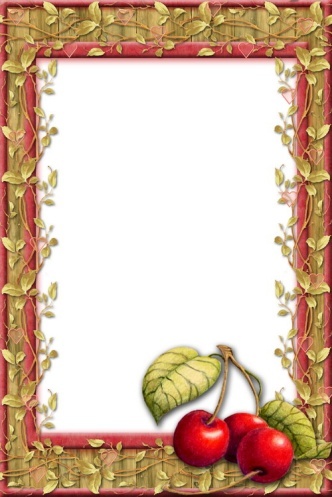 Муниципальное казенное дошкольное образовательное учреждение –детский сад комбинированного вида №1 «Ручеек»Барабинского района Новосибирской областиПринято на заседании                                                                                      Утверждаюпедсовета                                                                                                     заведующий МКДОУ  Протокол №___от                                                                                     №1 «Ручеек»«____»___________201  г                                                                   _______________АфонинаР.М.                                                                                                                  Приказ №_______ от                                                                                                                                                      «____»__________________201_г.Рабочая программастаршей группы «Вишенки » (5-6 лет)на 2018 – 2019 год учебный год Срок реализации программы: 2018-2019 учебный годСоставители:  воспитатели ВВК: Чепелева Е.А.Первухина Л.В.Барабинск СОДЕРЖАНИЕЦЕЛЕВОЙ РАЗДЕЛ1.1. Пояснительная запискаРабочая программа (далее Программа) разработана в соответствии с федеральным государственным образовательным стандартом дошкольного образования (Приказ Министерства образования и науки РФ от 17 октября 2013 г. №1155) и образовательной программой Муниципального казенного дошкольного образовательного учреждения – детский сад комбинированного вида №1 «Ручеек» Барабинского района Новосибирской области (далее МКДОУ №1).Настоящая рабочая учебная программа составлена на основе основной  образовательной  программы Муниципального казенного дошкольного образовательного  учреждения – детского сада комбинированного вида № 1 «Ручеек» Барабинского района Новосибирской области. Специфика организации деятельности группы общеобразовательной направленности для детей  5 – 6 лет определяются особенностями развития детей данной категории  и основными принципами построения психолого-педагогической работы, а также с учетом   требований нормативных  документов:Конституция РФ, ст.43, 72.Конвенция о правах ребенка (.)Закон РФ «Об образовании».Типовое положение о ДОУСанПиН 2.4.1.3049-13Устав ДОУФГОС ДОПрограммой предусматривается разностороннее развитие детей, коррекция недостатков в их речевом развитии, а также профилактика нарушений, имеющих не причинный, а следственный (вторичный, социальный) характер. Это позволит сформировать у дошкольников с задержкой психического развития, с тяжелыми нарушениями речи психологическую готовность к обучению в общеобразовательной организации, реализующей общеобразовательную программу. 	1.2. Цели и задачи реализации Программы Цель программы: создание благоприятных условий для полноценного проживания ребёнком дошкольного детства, формирование основ базовой культуры личности, всестороннее развитие психических и физических качеств в соответствии с возрастными и индивидуальными особенностями, подготовка к жизни в современном обществе, формирование предпосылок к учебной деятельности, обеспечение безопасности жизнедеятельности дошкольника.	Задачи:охрана и укрепление физического и психического здоровья детей, в том числе их эмоционального благополучия;обеспечение равных возможностей для полноценного развития каждого ребёнка в период дошкольного детства независимо от места жительства, пола, нации, языка, социального статуса, психофизиологических и других особенностей (в том числе ограниченных возможностей здоровья);создание благоприятных условий развития детей в соответствии с их возрастными и индивидуальными особенностями и склонностями, развития способностей и творческого потенциала каждого ребёнка как субъекта отношений с самим собой, другими детьми, взрослыми и миром;формирование общей культуры личности детей, в том числе ценностей здорового образа жизни, развития их социальных, нравственных, эстетических, интеллектуальных, физических качеств, инициативности, самостоятельности и ответственности ребёнка, формирования предпосылок учебной деятельности;формирование социокультурной среды, соответствующей возрастным, индивидуальным, психологическим и физиологическим особенностям детей;обеспечение психолого-педагогической поддержки семьи и повышения компетентности родителей (законных представителей) в вопросах развития и образования, охраны и укрепления здоровья детей;объединение обучения и воспитания в целостный образовательный процесс на основе нравственных и социокультурных ценностей и принятых в обществе правил, и норм поведения в интересах человека, семьи, общества;формирование у детей нравственно-патриотической позиции: любви и уважения к семье, близким людям, родному городу и родной стране.1.3. Принципы и подходы к формированию ПрограммыОсновой для построения программы являются культурно - исторический и системно - деятельностный подходы к развитию ребёнка. Программа:соответствует принципу развивающего образования, целью которого является развитие ребёнка;сочетает принципы научной обоснованности и практической применимости; соответствует критериям полноты, необходимости и достаточности (позволяя решать поставленные цели и задачи при использовании разумного «минимума» материала); обеспечивает единство воспитательных, развивающих и обучающих целей и задач процесса образования детей дошкольного возраста, в ходе реализации которых формируются такие качества, которые являются ключевыми в развитии дошкольников;строится с учётом принципа интеграции образовательных областей в соответствии с возрастными возможностями и особенностями детей, спецификой и возможностями образовательных областей;основывается на комплексно-тематическом принципе построения образовательного процесса; предусматривает решение программных образовательных задач в совместной деятельности взрослого и детей и самостоятельной деятельности дошкольников не только в рамках непосредственно образовательной деятельности, но и при проведении режимных моментов в соответствии со спецификой дошкольного образования; предполагает построение образовательного процесса на адекватных возрасту формах работы с детьми; строится с учётом соблюдения преемственности между всеми возрастными дошкольными группами и между детским садом и начальной школой;реализует принцип индивидуализации образования (в том числе детей с ограниченными возможностями здоровья); 1.4. Значимые для разработки и реализации Программы характеристики, в том числе, характеристики особенностей развития 5-6 летСтруктура программы:Непрерывная непосредственно образовательная деятельность1.4.1.  Возрастные особенности развития  детей 5-6 летВозрастная характеристика детей 5 – 6 лет.Дети шестого года жизни уже могут распределять роли до начала игры и строить свое поведение, придерживаясь роли. Игровое взаимодействие сопровождается речью, соответствующей и по содержанию, и интонационно взятой роли. Речь, сопровождающая реальные отношения детей, отличается от ролевой речи. Дети начинают осваивать социальные отношения и понимать подчиненность позиций в различных видах деятельности взрослых, одни роли становятся для них более привлекательными, чем другие. При распределении ролей могут возникать конфликты, связанные с субординацией ролевого поведения. Наблюдается организация игрового пространства, в котором выделяются смысловой «центр» и «периферия». (В игре «Больница» таким центром оказывается кабинет врача, в игре «Парикмахерская» — зал стрижки, а зал ожидания выступает в качестве периферии игрового пространства.) Действия детей в играх становятся разнообразными.Развивается изобразительная деятельность детей. Это возраст наиболее активного рисования. В течение года дети способны создать до двух тысяч рисунков. Рисунки могут быть самыми разными по содержанию: это и жизненные впечатления детей, и воображаемые ситуации, и иллюстрации к фильмам и книгам. Обычно рисунки представляют собой схематичные изображения различных объектов, но могут отличаться оригинальностью композиционного решения, передавать статичные и динамичные отношения. Рисунки приобретают сюжетный характер; достаточно часто встречаются многократно повторяющиеся сюжеты с небольшими или, напротив, существенными изменениями. Изображение человека становится более детализированным и пропорциональным. По рисунку можно судить о половой принадлежности и эмоциональном состоянии изображенного человека.Конструирование характеризуется умением анализировать условия, в которых протекает эта деятельность. Дети используют и называют различные детали деревянного конструктора. Могут заменить детали постройки в зависимости от имеющегося материала. Овладевают обобщенным способом обследования образца. Дети способны выделять основные части предполагаемой постройки. Конструктивная деятельность может осуществляться на основе схемы, по замыслу и по условиям.Появляется конструирование в ходе совместной деятельности.Дети могут конструировать из бумаги, складывая ее в несколько раз (два, четыре, шесть сгибаний); из природного материала. Они осваивают два способа конструирования: 1) от природного материала к художественному образу (ребенок «достраивает» природный материал до целостного образа, дополняя его различными деталями); 2) от художественного образа к природному материалу (ребенок подбирает необходимый материал, для того чтобы воплотить образ).Продолжает совершенствоваться восприятие цвета, формы и величины, строения предметов; систематизируются представления детей. Они называют не только основные цвета и их оттенки, но и промежуточные цветовые оттенки; форму прямоугольников, овалов, треугольников. Воспринимают величину объектов, легко выстраивают в ряд — по возрастанию или убыванию — до 10 различных предметов. Однако дети могут испытывать трудности при анализе пространственного положения объектов, если сталкиваются с несоответствием формы и их пространственного расположения. Это свидетельствует о том, что в различных ситуациях восприятие представляет для дошкольников известные сложности, особенно если они должны одновременно учитывать несколько различных и при этом противоположных признаков.В старшем дошкольном возрасте продолжает развиваться образное мышление. Дети способны не только решить задачу в наглядном плане, но и совершить преобразования объекта, указать, в какой последовательности объекты вступят во взаимодействие и т. д. Однако подобные решения окажутся правильными только в том случае, если дети будут применять адекватные мыслительные средства. Среди них можно выделить схематизированные представления, которые возникают в процессе наглядного моделирования; комплексные представления, отражающие представления детей о системе признаков, которыми могут обладать объекты, а также представления, отражающие стадии преобразования различных объектов и явлений (представления о цикличности изменений): представления о смене времен года, дня и ночи, об увеличении и уменьшении объектов в результате различных воздействий, представления о развитии и т. д. Кроме того, продолжают совершенствоваться обобщения, что является основой словесно-логического мышления. В дошкольном возрасте у детей еще отсутствуют представления о классах объектов. Дети группируют объекты по признакам, которые могут изменяться, однако начинают формироваться операции логического сложения и умножения классов. Так, например, старшие дошкольники при группировке объектов могут учитывать два признака: цвет и форму (материал) и т. д.Как показали исследования отечественных психологов, дети старшего дошкольного возраста способны рассуждать и давать адекватные причинные объяснения, если анализируемые отношения не выходят за пределы их наглядного опыта.Развитие воображения в этом возрасте позволяет детям сочинять достаточно оригинальные и последовательно разворачивающиеся истории.Воображение будет активно развиваться лишь при условии проведенияспециальной работы по его активизации.Продолжают развиваться устойчивость, распределение, переключаемость внимания. Наблюдается переход от непроизвольного к произвольному вниманию.Продолжает совершенствоваться речь, в том числе ее звуковая сторона.Дети могут правильно воспроизводить шипящие, свистящие и сонорные звуки. Развиваются фонематический слух, интонационная выразительность речи при чтении стихов в сюжетно-ролевой игре и в повседневной жизни.Совершенствуется грамматический строй речи. Дети используют практически все части речи, активно занимаются словотворчеством. Богаче становится лексика: активно используются синонимы и антонимы.Развивается связная речь. Дети могут пересказывать, рассказывать по картинке, передавая не только главное, но и детали.Достижения этого возраста характеризуются распределением ролей в игровой деятельности; структурированием игрового пространства; дальнейшим развитием изобразительной деятельности, отличающейся высокой продуктивностью; применением в конструировании обобщенного способа обследования образца; усвоением обобщенных способов изображения предметов одинаковой формы.Восприятие в этом возрасте характеризуется анализом сложных форм объектов; развитие мышления сопровождается освоением мыслительных средств (схематизированные представления, комплексные представления, представления о цикличности изменений); развиваются умение обобщать, причинное мышление, воображение, произвольное внимание, речь, образ Я. Приложение 11.4.2.  Возрастные и индивидуальные особенности контингента детей, воспитывающихся старшей группеОбразовательная деятельность в старшей группе комбинированного вида ориентирована на создание благоприятных условий для полноценного проживания ребёнком дошкольного детства, формирование основ базовой культуры личности, всестороннее развитие психических и физических качеств в соответствии с возрастными и индивидуальными особенностями, подготовка ребёнка к жизни в современном обществе.Сведения о семьях воспитанников (на сентябрь 2018г.):полные семьи – 16;неполные семьи – 0 ;многодетные семьи – 4 ;неблагополучные семьи – не выявлены;дети под опекой -0трудные дети – не выявлены.Гендерный состав дошкольников (на сентябрь 2018г.):мальчиков, посещающих группу – 11;девочек, посещающих группу – 5.Группа функционирует в режиме  полного дня (12 часового пребывания) и 5-ти дневной недели.К особенностям осуществления образовательного процесса относится:группу посещаеют дети:дети, имеющие общее недоразвитие речи – 8;со статусом ОВЗ (тяжелые нарушения речи) – 9дети с нарушением зрения и речи – 1;дети со статусом РАС -  1;дети с системным недоразвитием речи II - III уровня, стертая дизартрия  – 7;Приложение 1.1дети в возрасте  до 5 лет – 3 дети в возрасте до 6лет – 12 дети в возрасте до 7лет – 1 дети с ОНР III уровень – 7; дети с ОНР IY уровень – 1дети с ТНР - 2дети с ЗПР - 5дети с РАС – 1ребёнок-инвалид – 1.дети со II группой здоровья - 14дети со IV группой здоровья – 1дети со III группой здоровья - 1К особенностям осуществления образовательного процесса относится: группу посещают дети со статусом ОВЗ (имеющие нарушения речи);функционирование кружка «Маленькие патриоты»;функционирование кружка «Театральная студия «Капитошка»»;функционирование кружка «Азбука безопасности».Особенности осуществления образовательного процессаНа организацию образовательного процесса также оказывают влияние такие климатические особенности Новосибирской области как продолжительная (около 5 месяцев) с низкими температурами зима, укороченные весна и осень и др. Они отражаются на содержании образовательного процесса с детьми, тематике совместной деятельности, организации прогулок детей на свежем воздухе и т.д. 1.5. Планируемые результаты освоения программыРезультатами освоения программы являются целевые ориентиры дошкольного образования, которые представляют собой социально-нормативные возрастные характеристики возможных достижений ребёнка.К целевым ориентирам дошкольного образования относятся следующие социально-нормативные возрастные характеристики возможных достижений ребенка.Ребёнок овладевает основными культурными способами деятельности, проявляет инициативу и самостоятельность в разных видах деятельности- игре, общении, познавательно – исследовательской деятельности, конструировании, способен выбирать себе род занятий, участников по совместной деятельности.Ребёнок обладает установкой положительного отношения к миру, к разным видам труда, другим людям и самому себе, обладает чувством собственного достоинства; активно взаимодействует со сверстниками и взрослыми, участвует в совместных играх. Способен договариваться, учитывать интересы и чувства других, сопереживать неудачам и радоваться успехам других, проявляет свои чувства, в том числе чувство веры в себя, старается разрешать конфликты.Ребёнок обладает развитым воображением, которое реализуется в разных видах деятельности, и прежде всего в игре; ребенок владеет разными формами и видами игры, различает условную и реальную ситуации, умеет подчиняться разным правилам и социальным нормам.Ребёнок достаточно хорошо владеет устной речью, может выражать свои мысли и желания, может использовать речь для выражения своих мыслей, чувств и желаний, построения речевого высказывания в ситуации общения, может выделять звуки в словах, у ребенка складываются предпосылки грамотности.У ребёнка развита крупная и мелкая моторика; он подвижен, вынослив, владеет основными движениями, может контролировать свои движения и управлять ими.Ребёнок способен к волевым усилиям, может следовать социальным нормам поведения и правилам в разных видах деятельности, во взаимоотношениях со взрослыми и сверстниками, может соблюдать правила безопасного поведения и личной гигиены.Ребёнок проявляет любознательность, задает вопросы взрослым и сверстникам, интересуется причинно-следственными связями, пытается самостоятельно придумывать объяснения явлениям природы, поступкам людей; склонен наблюдать, экспериментировать. Обладает начальными знаниями о себе, о природном и социальном мире, в котором он живет, знаком с произведениями детской литературы, представлениями из области живой природы, естествознания, математики, истории. Ребенок способен к принятию собственных решений, опираясь на свои знания и умения в различных видах деятельности. Они также включают результаты освоения части основной образовательной программы, формируемой участниками образовательных отношений, среди которых:у ребёнка сформированы чувства любви к своей семье, дому, детскому саду, улице, городу;у ребёнка сформировано бережного отношения к природе;у ребенка сформированы представление о России, о символах государства;у ребёнка развиты чувства гордости за страну;воспитание ценностного отношения к труду;у ребенка сформированы чувства толерантности, уважения к другим народам, их культуре и традициям. Промежуточные результаты освоения Программы раскрывают динамику формирования интегративных качеств воспитанников в каждый возрастной период освоения Программы по всем направлениям развития детей.Диагностика достижения детьми планируемых результатов освоения программы Основная задача диагностики заключается в том, чтобы определить степень освоения ребенком образовательной программы и влияние образовательного процесса, организуемого в дошкольном учреждении, на развитие ребенка.  При организации мониторинга учитывается положение Л. С. Выготского о ведущей роли обучения в детском развитии, поэтому он включает в себя два компонента: диагностика образовательного процесса и диагностика детского развития.  Диагностика образовательного процесса осуществляется через отслеживание результатов освоения образовательной программы, а мониторинг детского развития проводится на основе оценки развитие интегративных качеств ребенка.  Диагностика  уровня овладения необходимыми навыками и умениями по областям проводится два раза в год (в сентябре и мае). Диагностика  детского развития проводится один раз в год (в  мае). В проведении  диагностики  участвуют педагоги, психолог и медицинские работники.Диагностика  образовательного процессаДиагностика образовательного процесса (диагностика освоения образовательной программы) проводится воспитателями групп и специалистами, ведущими занятия с дошкольниками. С помощью средств диагностики образовательного процесса можно оценить степень продвижения дошкольника в образовательной программе. Форма проведения диагностики  представляет собой: Наблюдения за детьми во время разнообразной деятельности;Изучение продуктов деятельности (рисунки, аппликации, постройки);Беседы (по картинкам, по вопросам, из опыта детей и пр.);Дидактические игры и упражнения;Поручения детям и пр.СОДЕРЖАТЕЛЬНЫЙ РАЗДЕЛ2.1.Описание образовательной деятельности в соответствии с направлениями развития ребёнкаСодержание программы определяется в соответствии с направлениями развития ребёнка, соответствует основным положениям возрастной психологии и дошкольной педагогики и обеспечивает единство воспитательных, развивающих и обучающих целей и задач дошкольного образования. Основная   задача коррекционно-педагогической работы - создание условий для всестороннего развития ребенка с ОВЗ в целях обогащения его социального опыта и гармоничного включения в коллектив сверстников.2.1.1.Образовательная область «Социально-коммуникативное развитие»Цель: позитивная социализация детей дошкольного возраста, приобщение детей к социокультурным нормам, традициям семьи, общества и государства.Задачи:Создание условий для усвоения норм и ценностей, принятых в обществе, включая моральные и нравственные ценности.Развитие общения и взаимодействия ребёнка со взрослыми и сверстниками; становление самостоятельности, целенаправленности и саморегуляции собственных действий.Развитие социального и эмоционального интеллекта, эмоциональной отзывчивости, сопереживания, формирование готовности к совместной деятельности со сверстниками, формирование уважительного отношения и чувства принадлежности к своей семье и к сообществу детей и взрослых в Организации.Формирование позитивных установок к различным видам труда и творчества.Формирование основ безопасного поведения в быту, социуме, природе.Основные направления:1) Социализация, развитие общения, нравственное воспитаниеОсновные цели и задачи:усвоение норм и ценностей, принятых в обществе, воспитание моральных и нравственных качеств ребенка, формирование умения правильно оценивать свои поступки и поступки сверстников;развитие общения и взаимодействия ребёнка с взрослыми и сверстниками, развитие социального и эмоционального интеллекта, эмоциональной отзывчивости, сопереживания, уважительного и доброжелательного отношения к окружающим;формирование готовности детей к совместной деятельности, развитие умения договариваться, самостоятельно разрешать конфликты со сверстниками.2) Ребёнок в семье и сообществе, патриотическое воспитаниеОсновные цели и задачи:формирование образа Я, уважительного отношения и чувства принадлежности к своей семье и к сообществу детей и взрослых в организации;формированиегендерной, семейной, гражданской принадлежности; воспитание любви к Родине, гордости за её достижения, патриотических чувств.3) Самообслуживание, самостоятельность, трудовое воспитаниеОсновные цели и задачи:развитие навыков самообслуживания; становление самостоятельности, целенаправленности и саморегуляции собственных действий;воспитание культурно-гигиенических навыков;формирование позитивных установок к различным видам труда итворчества, воспитание положительного отношения к труду, желаниятрудиться;воспитание ценностного отношения к собственному труду, труду других людей и его результатам; формирование умения ответственно относиться к порученному заданию (умение и желание доводить дело доконца, стремление сделать его хорошо);формирование первичных представлений о труде взрослых, его ролив обществе и жизни каждого человека.4) Формирование основ безопасностиОсновные цели и задачи:формирование представлений о безопасном поведении в быту, социуме, природе;воспитание осознанного отношения к выполнению правил безопасности;формирование осторожного и осмотрительного отношения к потенциально опасным для человека и окружающего мира природы ситуациям;формирование представлений о некоторых типичных опасных ситуациях и способах поведения в них;формирование элементарных представлений о правилах безопасности дорожного движения; воспитание осознанного отношения к необходимости выполнения этих правил.2.1.2.Образовательная область «Познавательное развитие».Цель: развитие познавательных способностей и познавательных интересов детей.Задачи: развитие интересов детей, любознательности и познавательной мотивации;формирование познавательных действий, становление сознания;развитие воображения и творческой активности;формирование представлений о себе, других людях, объектах окружающего мира, их свойствах и отношениях (форме, цвете, размере, материале, звучании, ритме, темпе, количестве, числе, части и целом, пространстве и времени, движении и покое, причинах и следствиях и др.);формирование представлений о малой родине и Отечестве, представлений о социокультурных ценностях нашего народа, об отечественных традициях и праздниках, о планете Земля как общем доме людей, об особенностях природы, многообразии стран и народов мира. Основные направления:1)Развитие познавательно-исследовательской деятельностиОсновные цели и задачи:развитие познавательных интересов детей, расширение опыта ориентировки в окружающем, сенсорное развитие, развитие любознательности и познавательной мотивации; формирование познавательных действий, становление сознания; развитие воображения и творческой активности;формирование первичных представлений об объектах окружающего мира, о свойствах и отношениях объектов окружающего мира (форме, цвете, размере, материале, звучании, ритме, темпе, причинах и следствиях и др.);развитие восприятия, внимания, памяти, наблюдательности, способности анализировать, сравнивать, выделять характерные, существенные признаки предметов и явлений окружающего мира; умения устанавливать простейшие связи между предметами и явлениями, делать простейшие обобщения.2)Приобщение к социокультурным ценностямОсновные цели и задачи:ознакомление с окружающим социальным миром, расширение кругозора детей, формирование целостной картины мира;формирование первичных представлений о малой родине и Отечестве, представлений о социокультурных ценностях нашего народа, оботечественных традициях и праздниках;формирование элементарных представлений о планете Земля какобщем доме людей, о многообразии стран и народов мира.3)Формирование элементарных математических представленийОсновные цели и задачи:формирование элементарных математических представлений, первичныхпредставлений об основных свойствах и отношениях объектов окружающего мира: форме, размере, количестве, числе, части и целом, пространстве и времени.4)Ознакомление с миром природыОсновные цели и задачи:ознакомление с природой и природными явлениями. Развитие умения устанавливать причинно-следственныесвязи между природными явлениями;формирование первичных представлений о природном многообразии планеты Земля;формирование элементарных экологических представлений. Формирование понимания того,что человек - часть природы, что он должен беречь, охранять и защищать её, что в природе всё взаимосвязано, что жизнь человека на Земле во многом зависит от окружающей среды;воспитание умения правильно вестисебя в природе;воспитание любви к природе, желания беречь ее.2.1.3.Образовательная область «Речевое развитие»Цель: формирование устной речи и навыков речевого общения с окружающими на основе овладения литературным языком своего народа.Задачи: овладение речью как средством общения;обогащение активного словаря;развитие связной, грамматически правильной диалогической и монологической речи;развитие речевого творчества;развитие звуковой и интонационной культуры речи, фонематического слуха;знакомство с книжной культурой, детской литературой, понимание на слух текстов различных жанров детской литературы;формирование звуковой аналитико-синтетической активности как предпосылки обучения грамоте. Основные направления:1)Развитие речиОсновные цели и задачи:развитие свободного общения с взрослыми и детьми,овладение конструктивными способами и средствами взаимодействия сокружающими;развитие всех компонентов устной речи детей: грамматическогостроя речи, связной речи - диалогической и монологической форм; формирование словаря, воспитание звуковой культуры речи;практическое овладение воспитанниками нормами речи.2)Художественная литератураОсновные цели и задачи:воспитание интереса и любви к чтению; развитие литературной речи;воспитание желания и умения слушать художественные произведения, следить за развитием действия.2.1.4.Образовательная область «Художественно-эстетическое развитие»Цель: Формирование интереса к эстетической стороне окружающей действительности, эстетического отношения к предметам и явлениям окружающего мира, произведениям искусства; воспитание интереса к художественно-творческой деятельности. Задачи: развитие предпосылок ценностно-смыслового восприятия и понимания произведений искусства (словесного, музыкального, изобразительного), мира природы;становление эстетического отношения к окружающему миру;формирование элементарных представлений о видах искусства;восприятие музыки, художественной литературы, фольклора;стимулирование сопереживания персонажам художественных произведений;реализация самостоятельной творческой деятельности детей (изобразительной, конструктивно-модельной, музыкальной и др.) Основные направления:1)Приобщение к искусствуОсновные цели и задачи:развитие эмоциональной восприимчивости, эмоционального отклика на литературные и музыкальные произведения, красоту окружающего мира, произведения искусства;приобщение детей к народному и профессиональному искусств(словесному, музыкальному, изобразительному, театральному, к архитектуре) через ознакомление с лучшими образцами отечественного и мирового искусства; воспитание умения понимать содержание произведенийискусства;формирование элементарных представлений о видах и жанрах искусства, средствах выразительности в различных видах искусства.2)Изобразительная деятельностьОсновные цели и задачи:развитие интереса к различным видам изобразительной деятельности; совершенствование умений в рисовании, лепке, аппликации, художественном труде;воспитание эмоциональной отзывчивости при восприятии произведений изобразительного искусства;воспитание желания и умения взаимодействовать со сверстниками при создании коллективных работ.3)Конструктивно-модельная деятельностьОсновные цели и задачи:приобщение к конструированию; развитие интереса к конструктивной деятельности, знакомствос различными видами конструкторов;воспитание умения работать коллективно, объединять свои поделки всоответствии с общим замыслом, договариваться, кто какую часть работыбудет выполнять.4)Музыкально-художественная деятельностьОсновные цели и задачи:приобщение к музыкальному искусству; формирование основ музыкальной культуры, ознакомление с элементарными музыкальными понятиями, жанрами; воспитание эмоциональной отзывчивости при восприятии музыкальных произведений;развитие музыкальных способностей: поэтического и музыкального слуха, чувства ритма, музыкальной памяти; формирование песенного, музыкального вкуса;воспитание интереса к музыкально-художественной деятельности, совершенствование умений в этом виде деятельности;развитие детского музыкально-художественного творчества, реализация самостоятельной творческой деятельности детей; удовлетворение потребности в самовыражении.2.1.5.Образовательная область «Физическое развитие»Цель: охрана и укрепление физического и психического здоровья детей, их эмоционального благополучия.Задачи:приобретение опыта в двигательной деятельности;формирование начальных представлений о некоторых видах спорта;становление целенаправленности и саморегуляции в двигательной сфере; становление ценностей здорового образа жизни, овладение его элементарными нормами и правилами.Основные направления:1)Формирование начальных представлений о здоровом образе жизниОсновные цели и задачи:формирование у детей представлений о здоровом образежизни.2)Физическая культураОсновные цели и задачи:сохранение, укрепление и охрана здоровьядетей; повышение умственной и физической работоспособности, предупреждение утомления;обеспечение гармоничного физического развития, совершенствование умений и навыков в основных видах движений, воспитание красоты, грациозности, выразительности движений, формирование правильнойосанки;формирование потребности в ежедневной двигательной деятельности;развитие инициативы, самостоятельности и творчества в двигательной активности, способности к самоконтролю, самооценке при выполнении движений;развитие интереса к участию в подвижных и спортивных играх и физических упражнениях, активности в сам самостоятельной двигательнойдеятельности; интереса и любви к спорту.В процессе организованной образовательной деятельности, так же, как и в процессе образовательной деятельности в ходе режимных моментов реализуются различные виды деятельности:Формы работы с детьмиС учётом особенностей социализации дошкольников и механизмов освоения социокультурного опыта можно выделить следующие  группы методов реализации Программы: Формы и методы работы с детьми по образовательной области «Социально-коммуникативное развитие»Формы и методы работы с детьми по образовательной области «Познавательное развитие»Формы и методы работы с детьми по образовательной области «Речевое развитие»Формы и методы работы с детьми по образовательной области «Художественно – эстетическое развитие»Формы и методы работы с детьми по образовательной области «Физическое развитие»Часть, формируемая участниками образовательных отношенийРабочая программа «Маленькие патриоты» Цель данной программы: Обеспечить каждому ребенку условия ранней позитивной социализации посредством расширения представлений об окружающем мире, на основе ближайшего социального окружения, формирование гражданской позиции, патриотических чувств, любви к Родине.Задачи:Образовательные:На примере ближнего природного окружения познакомить дошкольников с окружающим миром, помочь ему сознать свое место в нем;формирование бережного отношения к природе и всему живому;познакомить детей с символами государства (герб, флаг, гимн);Приобщать детей к духовно – нравственным традициям русского народа.формирование элементарных знаний о правах человека;Развивающие:Средствами нравственно-патриотического воспитания развивать интеллект ребенка, формировать образно-наглядное мышление, творческие способности, элементы самостоятельности, навыки взаимоотношений с взрослыми и сверстниками;Формирование бережного отношения к природе и всему живому;Развитие интереса к русской культуре, традициям и промыслам;Развитие чувства ответственности и гордости за достижения страны.расширение представлений о городах России;Воспитательные:Нравственно воспитывать дошкольника, развивая доброе, заботливое отношение к природе и людям, своему краю, стране;Воспитание у ребенка любви и привязанности к своей семье, дому, детскому саду, улице, городу, району, области;Воспитание уважения к труду;Формирование толерантности, чувства уважения к другим народам, их традициям. Данные задачи решаются во всех видах детской деятельности: на занятиях, в играх, в труде, в быту – так как воспитывает в ребенке не только патриотические чувства, но и формируют его взаимоотношения с взрослыми и сверстниками.	Отбор содержания работы основывается на следующих главных педагогических принципах:Целостности Гуманизации;Деятельного подходаИнтеграции Культуросообразности Возрастного и индивидуального подхода Ценностные ориентиры, которые должны быть сформированы в ходе реализации данной программы:Семья, хранящая и прививающая детям духовную культуру родного народа;Историческое единство русского народа, служение Отечеству;Общечеловеческое братство, в котором один народ, одна культура дополняют другие. Условия, которые необходимы для реализации этой программы:Создание специальной обстановки для успешной социализации ребенка;Учет уровня развития и воспитанности ребенка, организация воспитательного пространства в соответствии с этим уровнем;Обогащение содержательной деятельности путем включения культурно-исторического, духовно-нравственного, социально-психологического и других компонентов;Динамичность работы;Учет возрастных и психолого-физиологических особенностей ребенка;Объединение усилий и координация деятельности семьи, социальных институтов воспитания;Совершенствование знаний, умений и навыков речевой культуры;Становление высоконравственных, этических норм поведения.Нормативно-правовое обеспечение: Закон РФ « ОБ образовании».Семейный кодекс РФ.Конвенция о правах ребёнка Государственная программа «Патриотическое воспитание граждан Российской Федерации на 2011-2015 годы»Информационно-методическое обеспечение:Алёшина, Н.В. Патриотическое воспитание дошкольников / Н.В. Алёшина. – М.: ЦГЛ, 2004. – 156с.Зеленова, Н.Г. Мы живем в России. Гражданско - патриотическое воспитание дошкольников (Старшая группа): Пособие для воспитателе ДОУ / Н.Г. Зеленова, Л.Е. Осипова. – М.: Скрипторий, 2008. – 104с.Кондрыкинская, Л.А. Дошкольникам о защитниках Отечества: Методическое пособие по патриотическому воспитанию в ДОУ/ Под ред. Л.А. Кондрыкинской. – М.: ТЦ Сфера, 2006. – 192с.Малюшова, Н. Здравствуй, музей / Н. Малюшова // Дошкольное воспитание. -2009. - N11. - С. 24-29.Маханева, М.Д. Нравственно-патриотическое воспитание дошкольников. Методическое пособие. / М.Д. Маханева. – М.: ТЦ Сфера, 2009. – 96с.9. Трунова, М. Секреты музейной педагогики: из опыта работы  / М. Трунова // Дошкольное воспитание. - 2006. - N 4. - С. 38-42.10. Чумалова, Т. Музейная педагогика для дошкольников / Т. Чумалова // Дошкольное воспитание. - 2007. - N 10. - С. 44-50.11. О.Л.Князева, Д.М.Маханева  Приобщение детей к истокам русской народной культуры // Санкт- Петербург, 1997 год.12.С.А.Козловой «Я – человек »   Программа социального развития Образовательная область «Физическое развитие»  (Приложение 2)Рабочая Программа «Будь здоров, Малыш!» направлена на решение проблемы сохранения и укрепления здоровья дошкольников. Цель: «Охрана жизни и укрепление физического, психического здоровья детей на основе внедрения нетрадиционных здоровьесберегающих технологий».Задачи:Оздоровительные:совершенствование функций организма, повышение его защитных свойств и устойчивости к заболеваниям средствами движения, дыхательной гимнастики, массажа, закаливания;формирование правильной осанки, гигиенических навыковповышение  умственной и физической  работоспособности.Образовательные: создание условий для реализации потребности детей в двигательной активности;обогащение знаниями детей о своем организме, о здоровье, о путях его укрепления и оздоровления.обучение детей ответственному отношению к своему здоровью.Развивающие:развивать движения, формировать двигательные навыки и физические качества (ловкость, быстроту, силу, выносливость), способствовать формированию правильной осанки.
Воспитательные:воспитание потребности в здоровом образе жизни; выработка привычки к соблюдению режима, потребность в физических упражнениях и играх;воспитание  физических качеств,  необходимых для полноценного  развития личностивоспитание  положительных черт характера (смелость, решительность, настойчивость), нравственных качеств (доброжелательность, взаимопомощь), волевых  (сила воли, умение побеждать и проигрывать), формирование привычки к здоровому образу жизни, желания заниматься физическими упражнениями (в том числе не ради достижения успеха как такового, а для собственного здоровья).Ожидаемые результаты:Повышение компетенции педагогов и родителей в вопросах сохранения и укрепления здоровья детей;осуществление  комплексного подхода к оздоровлению детей через использование здоровьесберегающих технологий, без которых немыслим педагогический процесс современного детского сада;внедрение нетрадиционных технологий в образовательный процесс;модернизацию физкультурно-оздоровительной деятельности детского сада;Снижение уровня заболеваемости и улучшение физических показателей детейОбразовательная область «Художественно-эстетическое развитие»Рабочая Программа «Театральная студия»  Данная программа направлена на эстетическое развитие и воспитание творческих способностей и детей среднего и старшего дошкольного возраста в процессе театральной деятельности, развитие самостоятельности, активности, инициативы, психологической раскрепощённости.Цель программы — развитие творческих способностей детей средствами театрального искусства, формирование у детей интереса к театрализованной деятельности.  Становление партнёрских отношений между семьёй и ДОУ.Задачи:Создать условия для развития творческой активности;Приобщать детей к театральному искусству (знакомство с историей театра, его жанрами, и  видами, устройством и профессиями);Формировать основы театральной культуры;Формировать навыки кукловождения;Совершенствовать артистические навыки детей через средства образной выразительности (мимика, жест, пантомимика).Развивать самостоятельные творческие способности.                                                                                                                                                                                                                                                                                                                                                                                                                                                                                                                                                                                                                                                                                                                                                                                                                                                                                                                                                                                                                                                               Развивать художественные творческие способности (изготовлении костюмов, декораций, кукол.Ожидаемые результаты: Дети овладевают навыками выразительной речи, правилами поведения, этикета общения со сверстниками и взрослыми.Проявляют интерес, желание к театральному искусству.Умеют передавать различные чувства, используя мимику, жест, интонацию.Самостоятельно исполняют и передают образы сказочных персонажей.Дети  уверенно чувствуют себя во время выступлений.Предметно-пространственная развивающая среда ДОУ дополнилась разными видами театров, пособиями, рисунками, картотеками творческих игр.Установлен тесный контакт с родителями.работу на следующий период.Рабочая Программа «Азбука безопасности»Программа предполагает решение важнейшей социально-педагогической задачи - воспитание у ребенка навыков адекватного поведения в различных неожиданных ситуациях. Содержит комплекс материалов, обеспечивающих стимулирование в дошкольном детстве самостоятельности и ответственности за свое поведение. Цель: сформировать у ребенка навыки разумного, адекватного поведения, научить вести себя в опасных ситуациях, способствовать становлению основ экологической культуры, приобщению к здоровому образу жизни.Задачи:- Формирование поведения на основе определенных правил взаимоотношений, уточнение связи правил с конкретными ситуациями и поступками в жизни детей.- Воспитание доброжелательности, умении видеть связь между действиями и эмоциональным состоянием взрослых.- Соблюдение правил поведения со взрослыми и сверстниками, правил поведения в общественных местах (на улице, в транспорте) правил дорожного движения, способов обращения к незнакомым людям, технике безопасности в обращении с огнём, электроприборами. Целевые ориентиры на этапе завершения дошкольного образования:осознанное отношение к вопросам личной безопасности и безопасности окружающих; проявление дисциплинированности, выдержки, самостоятельности в соблюдении правил поведения; знание правил безопасного поведения на улицах города, в социуме, в быту; умение заботиться о своем физическом здоровье и соблюдать правила безопасности жизнедеятельности, правила личной гигиены; умение выбрать адекватную модель поведения в различных жизненных ситуациях;  овладение  начальными знаниями о себе, о природном и социальном мире, в котором он живет;представления о возможных негативных последствиях для других людей  своими неосторожными действиями.Содержание коррекционной работы (Приложение 3)Особенности организации коррекционной работы учителем-логопедомЦель: устранить речевой дефект детей и предупредить возможные трудностив усвоении школьных знаний, обусловленных речевым недоразвитием, для обеспечения равных стартовых возможностей детей при поступлении в школу.Задачи:Помочь детям в практическом усвоении лексических и грамматических средств языка;Формировать правильное произношение (воспитание артикуляционных навыков, звукопроизношения, слоговой структуры и фонематического восприятия);Готовить к обучению грамоте, помочь овладеть ее элементам;Развивать навыки связной речи.Особенности организации коррекционной работы педагогом психологомДеятельность педагога-психолога направлена на сохранение психического здоровья каждого воспитанника группы.Цель: Психологическое сопровождение образовательного процесса и коррекционно-развивающей работы в специальных (логопедических) группах, с целью обеспечения равных стартовых возможностей детей при переходе к школьному обучению.Задачи  работы педагога-психолога:психологическое обследование воспитанников;участие в составлении индивидуальных программ развития (воспитания и обучения ребенка в условиях семьи  и дошкольного образовательного учреждения);                проведение индивидуальной и подгрупповой коррекционно-психологической работы с детьми.2.9. Взаимодействие с семьями воспитанников  (Приложение 4)В современных условиях дошкольная образовательная организация является единственным общественным институтом, регулярно и неформально взаимодействующая с семьёй, то есть имеющим возможность оказывать на неё определенное влияние.    	В основу совместной деятельности семьи и ДОО заложены следующие принципы:единый подход к процессу воспитания ребёнка;открытость дошкольного учреждения для родителей;взаимное доверие во взаимоотношениях педагогов и родителей;уважение и доброжелательность друг к другу;дифференцированный подход к каждой семье;равно ответственность родителей и педагогов.Задачи:формирование психолого-педагогических знаний родителей;приобщение родителей к участию в жизни ДОУ, группы;оказание помощи семьям воспитанников в развитии, воспитании и обучении детей;изучение и пропаганда лучшего семейного опыта.3. ОРГАНИЗАЦИОННЫЙ РАЗДЕЛ3.1. Материально-техническое обеспечение образовательного процесса в соответствии с возрастом и индивидуальными особенностями развития детей 5-6 летОбеспеченность учебно-методическими материаламиСодержание Программы обеспечивает развитие личности, мотивации и способностей детей в различных видах деятельности и охватывает следующие структурные единицы, представляющие определённые направления развития и образования детей (далее - образовательные области):социально-коммуникативное развитие;познавательное развитие;речевое развитие;художественно-эстетическое развитие;физическое развитие.Социально-коммуникативное развитие направлено на:усвоение норм и ценностей, принятых в обществе, включая моральные и нравственные ценности; развитие общения и взаимодействия ребенка со взрослыми и сверстниками; становление самостоятельности, целенаправленности и саморегуляции собственных действий; развитие социального и эмоционального интеллекта, эмоциональной отзывчивости, сопереживания, формирование готовности к совместной деятельности со сверстниками, формирование уважительного отношения и чувства принадлежности к своей семье и к сообществу детей и взрослых в Организации; формирование позитивных установок к различным видам труда и творчества; формирование основ безопасного поведения в быту, социуме, природе.Методическое обеспечение образовательной области «Социально-коммуникативное развитие»*Как научить детей ПДД? Планирование занятий, конспекты, кроссворды, дидактические игры. Т. П. Гарнышева., ДЕТСТВО ПРЕСС, 2011г. *Развитие игровой деятельности: старшая  группа. Губанова Н.Ф., МОЗАИКА-СИНТЕЗ, 2014г.*Сборник дидактических игр по ознакомлению с окружающим миром: для занятий с детьми 4-7 лет. Павлова Л.Ю., МОЗАИКА-СИНТЕЗ, .*Трудовое воспитание в детском саду. Куцакова Л.В., МОЗАИКА-СИНТЕЗ, 2008г.*Творим и мастерим. Ручной труд в детском саду и дома. – М.: Мозаика-Синтез, 2007. Куцакова Л.В.*Безопасность: Учебное пособие по основам безопасности жизнедеятельности детей. М.: Детство-Пресс, 2005. Князева О., Авдеева Н.*Занятия по конструированию в детском саду. – М.: Мозаика-Синтез, 2006. Куцакова Л.В.*Трудовое воспитание в детском саду. – М.: Мозаика-Синтез, 2005 Комарова Т.С. Куцакова Л.В., Павлова Л.Ю.*Конструирование и ручной труд в детском саду. – М.: Мозаика-Синтез, 2008. Куцакова Л.В.*Нравственно-трудовое воспитание в детском саду. – М.: Мозаика-Синтез, 2007. Куцакова Л.В.Познавательное развитие предполагает:развитие интересов детей, любознательности и познавательной мотивации; формирование познавательных действий, становление сознания; развитие воображения и творческой активности; формирование представлений о себе, других людях, объектах окружающего мира, о свойствах и отношениях объектов окружающего мира (форме, размере, материале, звучании, ритме, темпе, количестве, числе, части и целом, пространстве и времени, движении и покое, причинах и следствиях и др.);о малой родине и Отечестве, представлений о социокультурных ценностях нашего народа, об отечественных традициях и праздниках, о планете Земля как общем доме людей, об особенностях ее природы, многообразии стран и народов мира.Методическое обеспечение образовательной области «Познавательное развитие»*Познавательно-исследовательская деятельность дошкольников. Для занятий с детьми 4-7 лет. Веракса Н.Е., Галимова О.Р., МОЗАИКА-СИНТЕЗ, 2014г.* Занятия по формированию элементарных экологических представлений в старшей  группе детского сада. Конспекты занятий. Соломенникова О.А., МОЗАИКА-СИНТЕЗ, 2010г.*Занятия по формированию элементарных экологических представлений в подготовительной группе детского сада. Конспекты занятий. Соломенникова О.А., МОЗАИКА-СИНТЕЗ, 2010г.* Занятия по ознакомлению с окружающим миром в старшей группе детского сада. Конспекты занятий. Дыбина О.В., МОЗАИКА-СИНТЕЗ, 2010г.* Занятия по ознакомлению с окружающим миром в подготовительной группе детского сада. Конспекты занятий. Дыбина О.В., МОЗАИКА-СИНТЕЗ, 2010г. ** Раз – ступенька, два – ступенька... Практический курс математики для дошкольников. Методические рекомендации. Петерсон Л.Г., Н. П. Холина, БАЛАСС, 2001г.* Нравственное воспитание в детском саду. – М.: Мозаика-Синтез, 2006. Петрова В.И., Стульник Т.Д.*Проектная деятельность дошкольников. – М.: Мозаика-Синтез, 2008. Веракса Н.Е., Веракса А.Н.* Предметный мир как средство формирования творчества детей. – М., 2002. Дыбина О.Б.* Ребенок и окружающий мир. – М.: Мозаика-Синтез, 2005. Дыбина О.Б.*Юный эколог. Программа экологического воспитания в детском саду. – М.: МОЗАИКА-СИНТЕЗ, 2010. – 112с. Николаева С.Н.Речевое развитие включает владение речью как средством общения и культуры; обогащение активного словаря;                                                                                развитие связной, грамматически правильной диалогической и монологической речи; развитие речевого творчества; развитие звуковой и интонационной культуры речи, фонематического слуха; знакомство с книжной культурой, детской литературой, понимание на слух текстов различных жанров детской литературы; формирование звуковой аналитико-синтетической активности как предпосылки обучения грамоте.Методическое обеспечение образовательной области «Речевое развитие»*Развитие речи  детей 5 – 6 лет. Ушакова О. С. ., МОЗАИКА-СИНТЕЗ, 2014г.* Развитие речи в детском саду. Подготовительная к школе группа. Гербова  В.В., МОЗАИКА-СИНТЕЗ, 2014г.*Развитие речи в детском саду. – М.: Мозаика-Синтез, 2005. Гербова В.В.*Занятия по развитию речи в подготовительной к школе группе детского сада – М.: Мозаика-синтез, 2010 Гербова В.В. *Читаем детям 3-7 лет – М.: ТЦ Сфера, 2009 Алябьева Е.А.  «Знакомим дошкольников с литературой» М.2007г. Н.В.Гавриш*Книга для чтения в детском саду и дома. Хрестоматия. 5-7 года/ Сост. В. В. Гербова, Н. П. Ильчук и др. Художественно-эстетическое развитие предполагает: развитие предпосылок ценностно-смыслового восприятия и понимания произведений искусства (словесного, музыкального, изобразительного), мира природы; становление эстетического отношения к окружающему миру; формирование элементарных представлений о видах искусства;восприятие музыки, художественной литературы, фольклора; стимулирование сопереживания персонажам художественных произведений;реализацию самостоятельной творческой деятельности детей (изобразительной, конструктивно-модельной, музыкальной и др.).Методическое обеспечение образовательной области «Художественно-эстетическое развитие»*Изобразительная деятельность в детском саду: Комарова Т.С., МОЗАИКА-СИНТЕЗ, 2014г.* Занятия по изобразительной деятельности в подготовительной к школе группе детского сада. Конспекты занятий. Комарова Т.С., МОЗАИКА-СИНТЕЗ, 2011г.*Изобразительная деятельность в детском саду: Старшая группа. Лыкова И. А., КАРАПУЗ, 2010г.*Изобразительная деятельность в детском саду: Подготовительная  группа. Лыкова И. А., КАРАПУЗ, 2010г.*Рисование с детьми 5-6 лет. Колдина Д. Н., МОЗАИКА - СИНТЕЗ, 2012г.*Рисование с детьми 6 -7лет. Колдина Д. Н., МОЗАИКА - СИНТЕЗ, 2012 г.* Занятия по изобразительной деятельности в старшей группе детского сада. Конспекты занятий. - М.: Мозаика-Синтез, 2007. Комарова Т.С.*Изобразительная деятельность в детском саду. - М.: Мозаика-Синтез, 2005. Комарова Т.С.* Детское художественное творчество. - М.: Мозаика-Синтез, 2005. Комарова Т.С.* Школа эстетического воспитания. - М.: Мозаика-Синтез, 2009. Комарова Т.С.*Коллективное творчество дошкольников. – М., 2005. Комарова Т.С., Савенков А.И.*Народное искусство в воспитании детей / Под ред. Т.С.Комаровой. - 2005Зацепина М.Б. Музыкальное воспитание в детском саду. – М.: Мозаика-Синтез, 2005.*«Театрализованные игры в детском саду» (разработки занятий с методическими рекомендациями) И. Петрова, Е.Л. Сергеева, Е.С. Петрова  Физическое развитие включает: приобретение опыта в следующих видах деятельности детей: двигательной, в том числе связанной с выполнением упражнений, направленных на развитие таких физических качеств, как координация и гибкость; способствующих правильному формированию опорно-двигательной системы организма, развитию равновесия, координации движения, крупной и мелкой моторики обеих рук, а также с правильным, не наносящем ущерба организму выполнением основных движений (ходьба, бег, мягкие прыжки, повороты в обе стороны), формирование начальных представлений о некоторых видах спорта, овладение подвижными играми с правилами; становление целенаправленности и саморегуляции в двигательной сфере; становление ценностей здорового образа жизни, овладение его элементарными нормами и правилами (в питании, двигательном режиме, закаливании, при формировании полезных привычек и др.).Методическое обеспечение образовательной области «Физическое развитие»Физкультурные занятия в детском саду. Старшая  группа. Полтавцева Н.А., Гордова Н.А.  МОСКВА «Просвещение», 2004г.*Физкультурные занятия в детском саду. Подготовительная группа. Полтавцева Н.А., Гордова Н.А.  МОСКВА «Просвещение», 2004г.  *Пензулаева Л.И. Оздоровительная гимнастика для детей 3-7 лет. – М.: Мозаика-Синтез, 2009-2010 *«Занимательная физкультура для дошкольников» 5-7 лет» М-2003г. К.К. Утробина* « Физическая культура дошкольникам» Л.Д. Глазырина*Физкультурные праздники в детском саду / В.Н. Шебеко, Н.Н. Ермак. – М.: Просвещение, 2003.*Подвижные игры и игровые упражнения для детей 5-7 лет / Л.И. Пензулаева. – М.: Владос, 2002.Организация жизнедеятельности воспитанниковНепременным условием здорового образа жизни и успешного развития детей является правильный режим. Правильный режим дня - это рациональная продолжительность и разумное чередование различных видов деятельности и отдыха детей в течение суток. Основным принципом правильного построения режима является его соответствие возрастным психофизиологическим особенностям детей.В ДОУ используется гибкий режим дня, в него могут вноситься изменения исходя из особенностей сезона, индивидуальных особенностей детей, состояния здоровья. На гибкость режима влияет и окружающий социум.В режиме дня постоянные величины: длительность бодрствования и сна, время приёма пищи. Переменные величины – время начала и окончания прогулок, организация совместной деятельности педагогов с детьми и самостоятельной деятельности детей. Время начала и окончания прогулок может корректироваться в соответствии с временами года, климатическими изменениями и пр.РЕЖИМ ДНЯ В СТАРШЕЙ ГРУППЕ(холодный период)РЕЖИМ ДНЯ НА ЛЕТНИЙ ПЕРИОДВ ГРУППЕ ДЕТЕЙ СТАРШЕГО ВОЗРАСТА (5-7 лет)Проектирование образовательного процессаМодель организации образовательного процессаОптимальные условия для развития ребёнка - это продуманное соотношение свободной, регламентируемой и нерегламентированной (совместная деятельность педагогов и детей и самостоятельная деятельность детей) форм деятельности ребёнка.   Образовательная деятельность вне организованных занятий обеспечивает максимальный учёт особенностей и возможностей ребёнка, его интересы и склонности. В течение дня во всех возрастных группах предусмотрен определенный баланс различных видов деятельности:Содержание работы по освоению образовательных областейВ основе лежит комплексно-тематическое планирование воспитательно-образовательной работы в ДОУ	Организационной основой реализации комплексно-тематического принципа построения программы являются примерные темы (праздники, события, проекты), которые ориентированы на все направления развития ребенка дошкольного возраста и посвящены различным сторонам человеческого бытия, атак же вызывают личностный интерес детей к:явлениям нравственной жизни ребёнка окружающей природемиру искусства и литературы традиционным для семьи, общества и государства праздничным событиямсобытиям, формирующим чувство гражданской принадлежности ребёнка (родной город, День народного единства, День защитника Отечества и др.)сезонным явлениям народной культуре и традициям.Тематический принцип построения образовательного процесса позволил ввести региональные и культурные компоненты, учитывать приоритет дошкольного учреждения.Построение всего образовательного процесса вокруг одного центрального блока даёт большие возможности для развития детей. Темы помогают организовать информацию оптимальным способом. У дошкольников появляются многочисленные возможности для практики, экспериментирования, развития основных навыков, понятийного мышления.Введение похожих тем в различных возрастных группах обеспечивает достижение единства образовательных целей и преемственности в детском развитии на протяжении всего дошкольного возраста, органичное развитие детей в соответствии с их индивидуальными возможностями.Формы подготовки и реализации тем носят интегративный характер, то есть позволяют решать задачи психолого-педагогической работы нескольких образовательных областей.Годовое комплексно-тематический планированиеМодель организации воспитательно - образовательногопроцесса на деньВоспитательно-образовательный процесс условно подразделен на:совместную деятельность с детьми: образовательную деятельность, осуществляемую в процессе организации различных видов детской деятельности;образовательную деятельность, осуществляемую в ходе режимных моментов;самостоятельную деятельность детей;взаимодействие с семьями детей по реализации основной образовательной программы дошкольного образования.Модель организации деятельности взрослых и детей в ДОУПостроение образовательного процесса основывается на адекватных возрасту формах работы с детьми. Выбор форм работы осуществляется педагогом самостоятельно и зависит от контингента воспитанников, оснащенности дошкольного учреждения, культурных и региональных особенностей, специфики дошкольного учреждения, от опыта и творческого подхода педагога.Старший дошкольный возрастОрганизация двигательного режима воспитанников Особенности традиционных событий, праздников, мероприятийТематические мероприятия, посвященные праздникам, памятным событиям3.4.Развивающая предметно-пространственная средаСогласно п. 3.3. ФГОС ДО,  предметно-пространственная среда должна обеспечивать: возможность общения и совместной деятельности детей (в том числе детей разного возраста) и взрослых, двигательной активности детей, а также возможности для уединения; реализацию различных образовательных программ; в случае организации инклюзивного образования – необходимые для него условия; учет национально-культурных, климатических условий, в которых осуществляется образовательная деятельность; учет возрастных особенностей детей. Помещение группы разделено на небольшие субпространства – так называемые Уголки. Специальное оборудование для уголковПриложение 1Возрастные особенности детей с общим недоразвитие речи  и тяжелым недоразвитием речи 5 - 6 летДети шестого года жизни уже могут распределять роли до начала игры и строить свое поведение, придерживаясь роли.  Игровое взаимодействие сопровождается речью, соответствующей и по содержанию, интонационно взятой роли. Речь, сопровождающая реальные отношения детей, отличается от ролевой речи. Дети начинают осваивать социальные отношения и понимать подчиненность позиций в различных видах деятельности взрослых, одни роли становятся для них более привлекательными, чем другие. При распределении ролей могут возникать конфликты, связанные с субординацией ролевого поведения. Наблюдается организация игрового пространства, в котором выделяются смысловой «центр» и «периферия». (В игре «Больница» таким центром оказывается кабинет врача, в игре «Парикмахерская» - зал стрижки, а зал ожидания выступает в качестве периферии игрового пространства.) Действия детей в играх становятся разнообразными.Развивается изобразительная деятельность детей. Это возраст наиболее активного рисования. В течение года дети способны создать до двух тысяч рисунков. Рисунки могут быть самыми разными по содержанию: это и жизненные впечатления детей, и воображаемые ситуации, иллюстрации к фильмам и книгам. Обычно рисунки представляют собой схематичные изображения различных объектов, но могут отличаться оригинальностью композиционного решения, передавать статичные и динамичные отношения. Рисунки приобретают сюжетный характер; достаточно часто встречаются многократно повторяющиеся сюжеты с небольшими или, напротив, существенными изменениями. Изображение человека становится более детализированным и пропорциональным. По рисунку можно судить о половой принадлежности и эмоциональном состоянии изображенного человека.Конструирование характеризуется умением анализировать условия, в которых протекает эта деятельность. Дети используют и называют различные детали деревянного конструктора. Могут заменить детали постройки в зависимости от имеющегося материала. Овладевают обобщённым способом обследования образца. Дети способны выделять основные части предполагаемой постройки. Конструктивная деятельность может осуществляться на основе схемы, по замыслу и по условиям.Появляется конструирование в ходе совместной деятельности.Дети могут конструировать из бумаги, складывая её в несколько раз (два, четыре, шесть сгибаний); из природного материала. Они осваивают два способа конструирования: 1) от природного материала к художественному образу (ребёнок «достраивает» природный материал до целостного образа, дополняя его различными деталями); 2) от художественного образа к природному материалу (ребёнок подбирает необходимый материал, для того чтобы воплотить образ).Продолжает совершенствоваться восприятие цвета, формы и величины, строения предметов; систематизируются представления детей. Они называют не только основные цвета и их оттенки, но и промежуточные цветовые оттенки; форму прямоугольников, овалов, треугольников. Воспринимают величину объектов, легко выстраивают в ряд - по возрастанию или убыванию - до 10 различных предметов. Однако дети могут испытывать трудности при анализе пространственного положения объектов, если сталкиваются с несоответствием формы и их пространственного расположения. Это свидетельствует о том, чтов различных ситуациях восприятие представляет для дошкольников известные сложности, особенно если они должны одновременно учитывать несколько различных и при этом противоположных признаков.В старшем дошкольном возрасте продолжает развиваться образное мышление. Дети способны не только решить задачу в наглядном плане, но и совершить преобразования объекта, указать, в какой последовательности объекты вступят во взаимодействие и т. д. Однако подобные решения окажутся правильными только в том случае, если дети будут применять адекватные мыслительные средства. Среди них можно выделить схематизированные представления, которые возникают в процессе наглядного моделирования; комплексные представления, отражающие представления детей о системе признаков, которыми могут обладать объекты, а также представления, отражающие стадии преобразования различных объектов и явлений (представления о цикличности изменений): представления о смене времен года, дня и ночи, об увеличении и уменьшении объектов в результате различных воздействий, представления о развитии т. д. Кроме того, продолжают совершенствоваться обобщения, что является основой словесно-логического мышления. В дошкольном возрасте у детей еще отсутствуют представления о классах объектов. Дети группируют объекты по признакам, которые могут изменяться, однако начинают формироваться операции логического сложения и умножения классов. Так, например, старшие дошкольники при группировке объектов могут учитывать два признака: цвет и форму (материал) и т. д.Как показали исследования отечественных психологов, дети старшего дошкольного возраста способны рассуждать и давать адекватные причинные объяснения, если анализируемые отношения не выходят за пределы их наглядного опыта.Развитие воображения в этом возрасте позволяет детям сочинять достаточно оригинальные и последовательно разворачивающиеся истории.Воображение будет активно развиваться лишь при условии проведенияспециальной работы по его активизации.Продолжают развиваться устойчивость, распределение, переключаемость внимания. Наблюдается переход от непроизвольного к произвольному вниманию. Продолжает совершенствоваться речь, в том числе её звуковая сторона. Дети могут правильно воспроизводить шипящие, свистящие и сонорные звуки. Развиваются фонематический слух, интонационная выразительность речи при чтении стихов в сюжетно-ролевой игре и в повседневной жизни.Совершенствуется грамматический строй речи. Дети используют практически все части речи, активно занимаются словотворчеством. Богаче становится лексика: активно используются синонимы и антонимы.Развивается связная речь. Дети могут пересказывать, рассказывать по картинке, передавая не только главное, но и детали.Достижения этого возраста характеризуются распределением ролей в игровой деятельности; структурированием игрового пространства; дальнейшим развитием изобразительной деятельности, отличающейся высокой продуктивностью; применением в конструировании обобщенного способа обследования образца; усвоением обобщенных способов изображения предметов одинаковой формы.Восприятие в этом возрасте характеризуется анализом сложных форм объектов; развитие мышления сопровождается освоением мыслительных средств (схематизированные представления, комплексные представления, представления о цикличности изменений); развиваются умение обобщать, причинное мышление, воображение, произвольное внимание, речь, образ Я.Возрастные особенности детей с задержкой психического развития 5 - 6 лет1.  Недоразвитие игровой деятельности. Дошкольники с ЗПР не принимают предложенную им игровую роль, затрудняются в соблюдении правил игры, что имеет очень важное значение в подготовке к учебной деятельности. Дети чаще предпочитают подвижные игры, свойственные более младшему возрасту. В процессе сюжетно-ролевой игры возможны соскальзывания на стереотипные действия с игровым материалом, трудности выполнения определенных ролей. Задержка в развитии игровой деятельности наблюдается при всех формах ЗПР.2. Недостаточная познавательная активность, нередко в сочетании с быстрой утомляемостью и истощаемостью ребенка. Эти явления могут серьезно тормозить эффективность развития и обучения ребенка. Быстро наступающее утомление приводит к снижению работоспособности, которое негативно отражается на усвоении учебного материала.3. Недоразвитие обобщенности, предметности и целостности восприятия негативно отражается на формировании зрительно-пространственных функций. Это наглядно проявляется в таких продуктивных видах деятельности, как рисование и конструирование.4. Недоразвитие эмоционально-волевой сферы отрицательно влияет на поведение дошкольников с ЗПР. Они не держат дистанцию со взрослыми, могут вести себя навязчиво, бесцеремонно, трудно подчиняются правилам поведения в группе, редко завязывают длительные и глубокие отношения со своими сверстниками.Для дошкольников с ЗПР, особенно к концу дошкольного возраста, характерна значительная неоднородность нарушенных и сохранных звеньев в структуре психической деятельности. Наиболее нарушенной оказывается эмоционально-личностная сфера, а также такие характеристики деятельности, как познавательная активность, целенаправленность, контроль, работоспособность при относительно высоких показателях развития мышления.Возрастные особенности детей с нарушением зрения 5 - 6 летРебёнок 5—6 лет стремится познать себя и другого человека как представителя общества, постепенно начинает осознавать связи и зависимости в социальном поведении и взаимоотношениях людей. В этом возрасте в поведении дошкольников происходят качественные изменения — формируется возможность саморегуляции, дети начинают предъявлять к себе те требования, которые раньше предъявлялись им взрослыми. Так они могут, не отвлекаясь на более интересные дела, доводить до конца малопривлекательную работу (убирать игрушки, наводить порядок в комнате и т.п.). Это становится возможным благодаря осознанию детьми общепринятых норм и правил поведения и обязательности их выполнения. В возрасте от 5 до 6 лет происходят изменения в представлениях ребёнка о себе. Эти представления начинают включать не только характеристики, которыми ребёнок наделяет себя настоящего в данный отрезок времени, но и качества, которыми он хотел бы или, наоборот, не хотел бы обладать в будущем («Я хочу быть таким, как Человек-Паук», «Я буду, как принцесса» и т.д.). В них проявляются усваиваемые детьми этические нормы. В этом возрасте дети в значительной степени ориентированы на сверстников, большую часть времени проводят с ними в совместных играх и беседах, их оценки и мнения становятся существенными для них. В этом возрасте дети имеют дифференцированное представление о своей гендерной принадлежности по существенным признакам (женские и мужские качества,  особенности проявления чувств, эмоций, специфика гендерного поведения). Существенные изменения происходят в игровом взаимодействии, в котором существенное место начинает занимать совместное обсуждение правил игры. Вне игры общение детей становится менее ситуативным. Они охотно рассказывают о том, что с ними произошло: где были, что видели и т. д. Дети внимательно слушают друг друга, эмоционально сопереживают рассказам друзей. Более совершенной становится крупная моторика. К пяти годам дети обладают довольно большим запасом представлений об окружающем, которые получают благодаря своей активности, стремлению задавать вопросы и экспериментировать. Внимание детей становится более устойчивым и произвольным. Они могут заниматься не очень привлекательным, но нужным делом в течение 20— 25 мин вместе со взрослым. Ребёнок этого возраста уже способен действовать по правилу, которое задаётся взрослым. Объём памяти изменяется не существенно, улучшается её устойчивость. При этом для запоминания дети уже могут использовать несложные приёмы и средства. В 5—6 лет ведущее значение приобретает наглядно-образное мышление. Возраст 5—6 лет можно охарактеризовать как возраст овладения ребёнком активным (продуктивным) воображением, которое начинает приобретать самостоятельность, отделяясь от практической деятельности и предваряя её. Образы воображения значительно полнее и точнее воспроизводят действительность. Ребёнок чётко начинает различать действительное и вымышленное. На шестом году жизни ребёнка происходят важные изменения в развитии речи. Для детей этого возраста становится нормой правильное произношение звуков. Дети начинают употреблять обобщающие слова, синонимы, антонимы, оттенки значений слов, многозначные слова. Круг чтения ребёнка 5-6 лет пополняется произведениями разнообразной тематики, в том числе связанной с проблемами семьи, взаимоотношений со взрослыми, сверстниками, с историей страны. Он способен удерживать в памяти большой объём информации, ему доступно чтение с продолжением. Повышаются возможности безопасности жизнедеятельности ребенка 5-6 лет. Это связано с ростом осознанности и произвольности поведения, преодолением 5эгоцентрической позиции (ребёнок становится способным встать на позицию другого).  Развивается прогностическая функция мышления, что позволяет ребёнку видеть перспективу событий, предвидеть (предвосхищать) близкие и отдалённые последствия собственных действий и поступков и действий и поступков других людей. В старшем дошкольном возрасте освоенные ранее виды детского труда выполняются качественно, быстро, осознанно. Становится возможным освоение детьми  разных видов ручного труда. В процессе восприятия художественных произведений, произведений музыкального и изобразительного искусства дети способны осуществлять выбор того (произведений, персонажей, образов), что им больше нравится. Совершенствуется качество музыкальной деятельности. Творческие проявления становятся более осознанными и направленными (образ, средства выразительности продумываются и сознательно подбираются детьми). В продуктивной деятельности дети также могут изобразить задуманное (замысел ведёт за собой изображение).Возрастные характеристики ребенка с расстройствами аутического спектраПризнаки раннего детского аутизма проявляются избирательно и непостоянно и не определяют основную специфику аномального развития. Одним из основных признаков РДА является нарушение речевого развития. Речевые расстройства значительно варьируют по степени тяжести и по своим проявлениям.Выделяют следующие речевые нарушения:- нарушение коммуникативной функции речи. Аутичный ребенок избегает общения, ухудшая возможности речевого развития. Его речь автономна, эгоцентрична, не связана с ситуацией и окружением;- Оторванность такого ребенка от мира, сказывается на его самосознании;- Стереотипность речи, склонность к словотворчеству, почти у всех детей становление речи проходит через период эхолалий.Другим признаком аутизма являются трудности формирования поведения. В основном это расторможенность, несобранность, отвлекаемость. Подобное поведение называется «полевым». Предмет притягивает аутичного ребенка к себе, взрослый же должен сам направлять действия этих сил, в противном случае его требование и желание ребенка будут идти вразрез. Контакт со взрослыми требует от аутичного ребенка огромного напряжения, ему действительно трудно сосредоточиться, вследствие чего наступает перенапряжение. В результате нарушается психическое развитие и социализация. Клиническая картина синдрома Каннера окончательно формируется между 2-3 годами жизни и в течение нескольких лет (до 5-6 летнего возраста) наиболее выражена. Затем ее своеобразные патологические черты нередко сглаживаются. Аутизм с аутическими проявлениями - это исходная трудность установления контакта внешним миром и поэтому вторично выработанные реакции - избегание контактов. Аутизм может проявляться как пассивный уход, безразличие, при этом может быть избирательность в контактах: общение только с одним человеком, и  полная зависимость от него - «симбиотическая связь». Контакт с миром осуществляется через этого человека. Наблюдается так же тенденция к сохранению постоянства, стереотипов. Это своего рода приспособление ребенка к своим трудностям. Аутичный ребенок склонен к аутостимуляциям, таким как: бег по кругу, раскачивание и т.д. Эти движения усиливаются, когда ребенок боится чего - либо. Аутичный ребенок не выполняет инструкций, игнорируя их, убегая от взрослого и делая все наоборот. Но все - таки при правильной коррекции у таких детей удается достичь видимых результатов. Можно выделить основные причины возникновения РДА:- это могут быть врожденные патологии нервной системы;- ранние психические травмы;- неправильное, холодное отношение родителей к ребенку;- недостаточность центральной нервной системы (врожденная аномальная конституция, органические поражения ЦНС и т.д.)Диагностика раннего детского аутизма базируется на выраженных в большей или меньшей степени основных специфических признаках: уход в себя, нарушение коммуникативных способностей, проявление стереотипии в поведении, различные страхи и сопротивление изменениям в окружающей обстановке, боязнь телесного (зрительного) контакта, характерное особое нарушение развития речи (эхолалия при ответах на вопросы, рассказ о себе в третьем лице, нарушения звукопроизношения, темпа и плавности речи), раннее проявление патологии психического развития. Невозможность адекватного реагирования на окружающую среду приводит к тому, что для ребенка наиболее значимыми становятся как задачи активной адаптации к миру, так и задачи защиты и саморегуляции. Это приводит к искажению в развитии психических функций ребенка с РДА. Степень нарушения психического развития при аутизме может значительно различаться. Интеллектуальное развитие ребенка с РДА имеет свои особенности. Некоторыми исследователями установлено, что у большинства этих детей наблюдается отставание в интеллектуальном плане, но у некоторых интеллект сохраняется. Считается, что нарушение познавательной деятельности является вторичным результатом поведения этих детей, которое в значительной мере препятствует формированию интеллектуальных функций. Аутичный ребенок может быть как умственно отсталым, так и высокоинтеллектуальным, парциально одаренным, но при этом не имеющим простейших бытовых и социальных навыков. Подобный тип психического дизонтогенеза В.В. Лебединский (1985) выделил как искаженное развитие. О. С. Никольской в 1985 — 1987 годах выделены четыре основные группы раннего детского аутизма. Критериями деления избраны характер и степень нарушения взаимодействия с внешней средой — по существу, тип самого аутизма.1-я группа — дети с отрешенностью от внешней среды.Относящиеся к этой группе дети характеризуются наиболее тяжелыми нарушениями психического тонуса и произвольной деятельности. Они наиболее  тяжелы в проявлениях аутизма: не имеют потребности в контактах, не овладевают навыками социального поведения. У них не наблюдаются стереотипные действия, нет стремления к поддержанию привычного постоянства окружающей среды.  В первые годы жизни этих детей отличают следующие признаки: застывший взгляд, отсутствие ответа на улыбку матери, отсутствие чувства голода, холода, реакции на боль. Они не требуют внимания родителей, хотя полностью беспомощны, почти или совсем не владеют навыками самообслуживания, примитивной игрой. Нередко подозреваются в глухоте или слепоте из-за того, что не откликаются на зов, не оборачиваются на источник звука, не следят взглядом за предметом. Эти дети мутичны. В условиях интенсивной психолого-педагогической коррекции у таких детей могут быть сформированы элементарные навыки самообслуживания, но их социальная адаптация затруднена даже в домашних условиях.2-я группа — дети с отвержением внешней среды. Они более активны, чем дети 1-й группы: избирательно контактны со средой, реагируют на холод, голод, боль, им свойственны переживания удовольствия и неудовольствия. Страхи перед окружающим у них сильнее, чем у других детей с ранним детским аутизмом. При изменении привычной окружающей обстановки у таких детей наблюдаются аффекты, страхи, протест, плач. С тревогой и многочисленными страхами могут бороться аутостимуляцией положительных ощущений при помощи многочисленных стереотипий: двигательных (прыжки, взмахи руками, раскачивания, перебежки и т. д.), речевых (скандирование слов, стихов, эхолалия), сенсорных (самораздражѐние зрения, слуха, трясение тряпочек, веревочек, закручивание шнурков и т. д.). Таким образом, они заглушают неприятные воздействия извне. У детей отмечается однообразие игры, задержка в формировании навыков самообслуживания, возможны двигательные возбуждения (вспышки агрессии, паническое бегство без учета опасности). Обычно малодоступны контакту, отвечают односложно или молчат, иногда что-то шепчут. Спонтанно у них вырабатываются лишь самые простейшие стереотипные реакции на окружающее, речевые штампы. Часто наблюдается примитивная "симбиотическая" связь с матерью, основанная на необходимости ежеминутного ее присутствия. При адекватной длительной коррекции дети 2-й группы могут быть подготовлены к обучению во вспомогательной (иногда в массовой) школе.3-я группа — дети с замещением внешней среды. Эти дети имеют более сложные формы защиты от переживаний и страхов, выражающиеся в формировании патологических влечений, в компенсаторных фантазиях. Их поведение ближе к психо-подобному. Для них характерна более развернутая монологическая речь, однако к диалогу такие дети не способны. Низка способность к сопереживанию, эмоциональные связи с близкими недостаточны. Возможны вспышки агрессии как способ обратить на себя внимание: могут хватать за волосы, за лицо. Лучше адаптированы в быту, без больших затруднений осваивают навыки самообслуживания.Дети 3-й группы при активной медико-психолого-педагогической коррекции могут быть подготовлены к обучению в массовой школе.4-я группа — дети со сверхтормозимостъю окружающей средой. У детей этой группы менее высок аутистический барьер, меньше патология аффективной и сенсорной сфер. Более выражены неврозоподобные расстройства: тормозимость, робость, пассивность, пугливость в контактах, сверхосторожность. Активно усваивают поведенческие штампы, формирующие образцы правильного социального поведения. Игра тихая и малоподвижная. Особенно чувствительны к отрицательному отношению взрослых, резкой форме замечаний. Их настроение и поведение зависят от эмоционального состояния близких. Уходят от контактов при изменении стереотипов. Любят природу, нежную музыку, мелодичные стихи. Дети именно этой группы часто обнаруживают парциальную одаренность. Дети 4-й группы могут быть подготовлены к обучению в массовой школе, а в небольшой части случаев — обучаться в ней и без предварительной специальной подготовки. Такое наличие вариантов с различной клинико-педагогической картиной, социальной адаптацией, прогнозом требует и дифференцированного коррекционного подхода, как лечебного, так и психолого-педагогического. Приложение 1.1 Группы здоровья детей старшей группы «Вишенки»Список детей старшейгруппы «Вишенки» 2018- 2019ггПриложение 2По программе –будь здоров малышПриложение 3Коррекционная деятельностьКоррекционно-развивающая работа с дошкольниками предполагает четкую организацию пребывания детей в детском саду, правильное распределение нагрузки в течение дня, координацию и преемственность в работе логопеда и воспитателя. Если логопед развивает и совершенствует речевое общение детей, то воспитатель закрепляет их речевые навыки, полученные на логопедических занятиях. Успех формирования правильной речи у дошкольников зависит от степени продуктивности процесса закрепления речевых навыков и умений.Коррекционная работа с детьми ОНРПеред воспитателем группы для детей с ОНР стоят и коррекционные, и общеразвивающие задачи. Для их решения необходимо максимально использовать материал всех образовательных областей и режимных моментов. Воздействие воспитателя многоаспектное, направлено на речевые и внеречевые процессы, на активизацию познавательной деятельности дошкольников. Особое внимание уделяется развитию мышления (процессов анализа, синтеза, обобщения, противопоставления), внимания, памяти, что создает необходимые предпосылки для формирования речи. Воспитатель помогает детям овладеть всеми видами деятельности, которая предусмотрена программой детского сада. Взаимодействие с воспитателями логопед осуществляет в разных формах. Это совместное составление перспективного планирования работы на текущий период по всем направлениям, обсуждение и выбор форм, методов и приемов коррекционно-развивающей работы, оснащение развивающего предметного пространства в групповом помещении, взаимопосещение и участие в интегрированной образовательной деятельности, а также еженедельные задания учителя-логопеда воспитателям. В календарных планах воспитателей в начале каждого месяца логопед указывает лексические темы на месяц, примерный лексикон по каждой изучаемой теме, основные цели и задачи коррекционной работы, перечисляет фамилии детей, которым воспитатели должны уделить особое внимание в первую очередь.Еженедельные задания логопеда воспитателю включают следующие разделы:  -логопедические пятиминутки;  -подвижные игры и пальчиковая гимнастика;  -индивидуальная работа;   -рекомендации по подбору художественной литературы и иллюстративного материала.Логопедические часы служат для логопедизации совместной деятельности воспитателя с детьми и содержат материалы по развитию лексики, грамматики, фонетики, связной речи, упражнения по закреплению или дифференциации поставленных звуков, по развитию навыков звукового и слогового анализа и синтеза, развитию фонематических представлений и неречевых психических функций, то есть для повторения и закрепления материала, отработанного с детьми логопедом.Обычно планируется 2—3 логочаса на неделю, и они обязательно должны быть выдержаны в рамках изучаемой лексической темы. Подвижные игры, упражнения, пальчиковая гимнастика служат для развития общей и тонкой моторики, координации движений, координации речи с движением, развития подражательности и творческих способностей. Они могут быть использованы воспитателями в качестве физкультминуток в организованной образовательной деятельности, подвижных игр на прогулке или в свободное время во второй половине дня. Они тоже обязательно выдерживаются в рамках изучаемой лексической темы. Именно в играх и игровых заданиях наиболее успешно раскрывается эмоциональное отношение ребенка к значению слова.Планируя индивидуальную работу воспитателей, логопед рекомендует им занятия с 2—3 детьми в день по тем разделам программы, при усвоении которых эти дети испытывают наибольшие затруднения. Важно, чтобы в течение недели каждый ребенок хотя бы по одному разу позанимался с воспитателями индивидуально. Прежде всего, рекомендуются индивидуальная работа по автоматизации и дифференциации звуков.Режим дня и расписание занятий логопеда и воспитателя строится с учетом возрастных, речевых и индивидуальных особенностей детей, а также с учетом коррекционно-развивающих задач.Коррекционная работа с детьми с расстройствами аутического спектра (РАС)Коррекционная работа с ребенком с РАС, как правило, требует больших эмоциональных затрат и носит долгосрочный характер. Коррекционная работа с детьми с проявлениями раннего детского аутизма строится на основе тщательного и всестороннего изучения особенностей их развития. Учитывается клинический диагноз, данные психолого-педагогического изучения (уровень познавательных процессов и личностные характеристики). Наиболее эффективна коррекционная работа, имеющая индивидуальную направленность.Одна из главных задач – помочь ребенку адаптироваться к коллективу с перспективой дальнейшей социализации. Коррекционная работа с ребенком с расстройствами РАС делится на несколько этапов:На первом этапе воспитатель предоставляет ребенку возможность самостоятельно обследовать помещение комнаты для занятий, убирает все яркие, крупные, звучащие игрушки и предметы. Педагог строго дозирует аффективные контакты с ребенком, т.к. может наступить пресыщение – когда даже приятная ситуация становится для ребенка дискомфортной и может разрушить уже достигнутое. Общение воспитателя с ребенком происходит негромким голосом, в некоторых случаях, особенно если ребенок возбужден, даже шепотом, не обращается к ребенку с прямыми вопросами, не настаивает на продолжительности выполнения задания в случае отказа. Одежда воспитателя должна быть темных тонов и в ней должно быть постоянство, т.к. это поможет ребенку привыкнуть к нему.На втором этапе аутичному ребенку необходима постоянная поддержка взрослого, его побуждение и ободрение, чтобы перейти к более активным и сложным отношениям с миром. Решение этой задачи требует от воспитателя умения чувствовать настроение ребенка, понимание его поведения и использовать это в коррекционной работе. Необходимо вовлечь ребенка в совместную деятельность, чему будет способствовать использование с ребенком аутистом через обогащение его эмоционального и интеллектуального опыта. В процессе работы в поведении аутичного ребенка выявляются стимулы, на которые необходимо опираться в ходе коррекционной работы. Например, если ребенку нравится рвать и мять бумагу, то можно попробовать переориентировать его на аппликацию методом обрывания. Если необходимо способствовать развитию навыков самообслуживания можно использовать карточки с описанием последовательных действий.Аутичным детям наиболее доступны схемы, и именно на них необходимо опираться в коррекционной работе. Так же в занятия нужно вводить пальчиковые игры, релаксационные упражнения, песочную и музыкальную терапии, игры с водой. Необходимо отметить важный момент: каждую игру или упражнение необходимо проводить несколько раз для закрепления результата. Коррекционная работа воспитателя со слабовидящими детьмиКоррекционная работа в учреждении проводится по четырем направлениям: — лечение по назначению врача - офтальмолога; — развитие зрительного восприятия; — коррекция психического здоровья и развитие познавательных процессов; — коррекция речевых нарушений. Вместе с учителем – логопедом воспитатели группы проводят с детьми совместные игры, коррекционной направленности.Развитие зрительного восприятия. Такие зрительные заболевания, как косоглазие, амблиопия, астигматизм, различные изменения рефракции вызывают нарушение некоторых зрительных функций. Дети с нарушением зрения испытывают трудности в восприятии формы, размеров, оценке положения предметов. Им трудно обозревать различные предметы и явления, узнавать детали изображений на рисунках. У них наблюдаются ошибки в точности и полноте восприятия предметов и изображений. В период окклюдерного лечения, у детей сужается поле взора и ребѐнок из группы детей с пограничным зрением и даже нормальновидящий, может перейти в группу слабовидящих детей, так как лучше видящий глаз исключѐн из процесса зрительного восприятия. Все перечисленные трудности зрительного восприятия обедняют познание детей о живых и неживых предметах, в результате этого у детей с нарушением зрения нет широких представлений о качествах объектах и системы их отношений. Таким образом, дети с амблиопией и косоглазием нуждаются в специальной коррекционной работе по развитию зрительного восприятия. Развитие ориентировки в пространстве. Нарушение зрения, возникающее в раннем возрасте, отрицательно влияет на процесс формирования пространственной ориентации у детей. Для дошкольников с нарушением зрения характерны недостатки развития движений и малая двигательная активность; у них, по сравнению с нормально видящими сверстниками, значительно хуже развиты пространственные представления, возможности практической микро - и макроориентировки, словесные обозначения пространственных отношений. Нарушение глазодвигательных функций вызывает ошибки выделения детьми формы, величины, пространственного расположения предметов. Ориентировка в пространстве на ограниченной сенсорной основе требует специального обучения детей активному использованию нарушенного зрения и всех сохранных анализаторов (слуха, обоняния и т.д.). Только в этом случае возможно создание у детей целостного обобщенного образа осваиваемого пространства. Развитие осязания и мелкой моторики. Многие дети с нарушением зрения имеют низкий уровень развития осязательной чувствительности и моторики пальцев и кистей рук. Овладение приемами осязательного восприятия объектов и умение выполнять практические действия при участии тактильно-двигательного анализатора дают детям с нарушением зрения возможность наиболее точно представлять предметы и пространство, что позволяет им быть более активными, любознательными в процессе игры и обучения. Целью коррекционных занятий по развитию мелкой моторики является формирование у детей с нарушением зрения умений и навыков осязательного восприятия предметов и явлений окружающего мира, а также обучение их приемам выполнения предметно-практических действий с помощью сохранных анализаторов. Социально — бытовая ориентировка. Занятия этого цикла заключают в себе наибольшие возможности для коррекции имеющихся у детей с нарушением зрения вторичных отклонений в развитии. На занятиях этого вида тифлопедагог активизирует все знания, умения и навыки, сформированные у ребѐнка на специальных коррекционных занятиях по развитию сенсорики и по ориентировки в пространстве. Ребѐнку предоставляется максимум самостоятельности в их использовании в различных видах деятельности и ситуациях.  Физическое развитие. Физическое воспитание детей с нарушением зрения является важной составной частью воспитания. Важной составляющей коррекционной работы является система двигательной активности детей. Детям с нарушением зрения трудно зрительно-двигательно сориентироваться в пространстве. Для преодоления данной проблемы необходимо использовать здоровьесберегающие технологии, целый комплекс подвижных игр и упражнений, направленных на коррекцию пространственных ориентировок. В непосредственной образовательной деятельности необходимо применять физминутки для глаз, для снятия зрительной утомляемости.Коррекционная работа с детьми с темпово задержанного психического развития (ЗПР) и системного недоразвития речи.Требования к обеспечению мотивированной детской деятельности и организации полноценной речевой среды становятся ещё более строгими в коррекционно-речевой работе с детьми с ЗПР. Используя данные речевой диагностики детей и рекомендации логопеда, воспитатель определяет конечные цели и этапные задачи коррекционного воздействия применительно к каждому ребёнку. Так, воспитатель заранее продумывает, какие из коррекционно-речевых задач могут быть решены:в ходе специально организованного обучения детей в форме занятий;совместной деятельности взрослого с детьми;свободной самостоятельной деятельности детей.При проведении занятий необходимо стремиться к максимальной индивидуализации взаимодействия с детьми, имеющими недостатки в речевом развитии; к тому, чтобы они постоянно находились в фокусе внимания и получали задания, соотносимые с особенностями и потребностями их речевого и общего развития.Занятия познавательно цикла (ознакомление с окружающим, чтение литературных произведений и др.) создают широкие возможности для решения задач речевого развития детей (например, активизации и обогащения словаря, отработки правильных грамматических конструкций, воспитанию навыков связной речи, совершенствованию слухового внимания и фонематического восприятия, закреплению правильного звукопроизношения). Кроме того, в ходе естественной речевой коммуникации дети упражняются в овладении разными речевыми моделями: от простых (ответы одним словом, словосочетанием) до более сложных (ответы с использованием сложноподчинённых и сложносочинённых предложений). Педагог так варьирует методическую инструментовку занятий, чтобы они каждый раз наиболее полно соответствовали индивидуальным коррекционно-речевым задачам.Занятия эстетического цикла – лепка, рисование, конструирование и аппликация – создают условия для развития навыка общения: при совместном выполнении какой-либо поделки, изображения т.д. обычно возникают оживлённые диалоги детей. Поэтому эти занятия особенно ценны для детей со сниженной речевой инициативой. Однако порой воспитатели не осознают педагогической значимости сложившейся ситуации и в дисциплинарных целях запрещают общение детей друг с другом. Задача педагога – профессионала – не запрещать, а наоборот, всемерно поддерживать и поощрять речевую активность детей, направляя её в нужное русло.Ещё большим потенциалом в плане речевой коррекции обладает нерегламентированная рамками занятий деятельность детей (под руководством педагога или самостоятельная), которая является преобладающей по продолжительности. В ходе этой деятельности организованы индивидуальные и подгрупповые коррекционно-ориентированные формы взаимодействия педагога с детьми, имеющими недостатки в речевом развитии:специальные дидактические и развивающие игры;занимательные упражнения;экскурсии, наблюдения;игры-драматизации и др.Индивидуальный подход реализуется в процессе индивидуальных коррекционно-развивающих занятий специалистов, а также индивидуальных занятий воспитателя по заданиям учителя-логопеда во время проведения “коррекционного часа”.Воспитатель проводит индивидуальные занятия или занятия с малой группой по заданию учителя- логопеда. Целью коррекционных занятий воспитателя является развитие познавательной деятельности, речи, а также закрепление навыков и умений, связанных с усвоением образовательной и коррекционной программы.Чтобы обеспечить оптимальную эффективность “коррекционного часа”, воспитатель организует, параллельную работу детей: для одних подбираются знакомые дидактические игры, другим даются графические задания и упражнения. Один воспитанник или малая подгруппа занимаются непосредственно с воспитателем. Индивидуально воспитатель занимается 10-15 минут, затем дети меняются местами. Для самостоятельной деятельности детей подбираются игры, задания и упражнения, которые уже им знакомы и хорошо освоены по содержанию и способу действия. Эти игры, задания и упражнения носят закрепляющий характер.Особого рассмотрения заслуживают вопросы, связанные с коррекцией недостатков звукопроизношения у воспитанников с ЗПР. Этап постановки и первоначального закрепления в речи правильных речевых стереотипов (новых звуков) в индивидуальной форме работы с детьми проводит учитель-логопед. Позже, на этапе автоматизации звука в словах, фразе и тексте подключается к работе и воспитатель. Объединение 2-4 детей по сходным проблемам в подгруппы позволяет проведение специальных игр-занятий, нацеленных на развитие навыков дифференциации звуков на слух и в собственной речи детей, умений осуществлять элементарный анализ звучащей речи. Кроме того, определённые требования должны соблюдаться в отношении исправления ошибок в детской речи: они должны быть сделаны в тактичной, щадящей форме и только при уверенности, что поправка дойдет до сознания детей. “Поправлять спешно, мимоходом, в разгар работы, игры, когда дети чем-нибудь увлечены, ни в коем случае нельзяКоррекционная работа с детьми, имеющими тяжелые нарушения речиУспех коррекционно-воспитательной работы в специализированной логопедической группе определяется строго продуманной системой, суть которой заключается в логопедизации всего образовательного процесса, всей жизни и деятельности детей. Воспитатель принимает активное участие  в подготовке детей к логопедическим занятиям. При наблюдении за предметами и явлениями окружающего мира  воспитатель знакомит детей с новыми словами, уточняет их значение и смысловые оттенки.Формирование речи, закрепление  и усвоение речевых навыков проводится воспитателем  и во время режимных моментов:  одевания после сна и на прогулку, во время умывания перед едой, в процессе наблюдений на прогулке, во время  игр, утренников, досугов и развлечений. При этом воспитатель стимулирует речевую деятельность, возникающую по инициативе самого ребенка.Единственный путь осуществления логопедизации – это тесное взаимодействие учителя логопеда и воспитателей (при разных функциональных задачах и методах коррекционной работы). Воспитатель логопедической группы помимо общеобразовательных решает и ряд коррекционных задач.           Коррекционные задачи, стоящие перед воспитателем:Постоянное совершенствование артикуляционного аппарата и тонкой моторики.Закрепление произношения поставленных логопедом звуков.Целенаправленная активизация отработанной лексики.Упражнение в правильном употреблении сформированных грамматических категорий.Развитие внимания, памяти, логического мышления в играх и упражнения на бездефектном речевом материале.Формирование связной речи.Закрепление навыков чтения и письма.       Основные направления коррекционной работы воспитателя:Артикуляционная гимнастика (с элементами дыхательной и голосовой) выполняется в течение дня 3-5 раз.Пальчиковая гимнастика выполняется в комплексе с артикуляционной – 3-5 раз в день.Вечерние индивидуальные занятия воспитателя по задания логопеда, закрепляющие звукопроизношение. Работа проводится воспитателем по индивидуальным тетрадям детей.Фронтальные занятия по программе, реализуемой в дошкольном учреждении (и в соответствии с календарным планом логопедической работы).Коррекционная работа вне занятий: во время режимных моментов, самообслуживания, хозяйственно-бытового труда и труда на природе, на прогулке, экскурсии, в играх и развлечениях.Работа с детьми, имеющими тяжелые речевые нарушения, кроме высокого профессионализма, требует от воспитателя огромной ответственности, добросовестности, эмоциональных, душевных и физических затрат, терпения, творчества, преданности своему делу. Кроме того, требуются и специальные знания в области логопедии, дошкольной психологии, физиологии, лингвистики.Успешное осуществление коррекционно-воспитательной работы по формированию лексико-грамматических категорий предполагает взаимосвязь и преемственности в работе учителя-логопеда и воспитателя, которая осуществляется по плану логопеда. Эти специалисты выступают в качестве социальных партнеров.Приложение 4Целевой раздел41.1.Пояснительная записка41.2.Цели и задачи реализации программы41.3.Принципы и подходы к формированию программы51.4.Значимые для разработки и реализации Программы характеристики, в том числе, характеристики особенностей развития детей раннего и дошкольного возраста.61.4.1. Возрастные особенности развития детей 5-6 лет71.4.2. Возрастные и индивидуальные особенности контингента детей, воспитывающихся старшей группе 91.5.Планируемые результаты освоения программы101.6.Диагностика достижения детьми планируемых результатов программы12Содержательный раздел132.1.Описание образовательной деятельности в соответствии с направлениями развития ребенка132.1.1.Образовательная область «Социально-коммуникативное развитие»132.1.2. Образовательная область «Познавательное развитие»142.1.3. Образовательная область «Речевое развитие»162.1.4. Образовательная область «Художественно-эстетическое развитие»172.1.5. Образовательная область «Физическое развитие»182.2.Формы и методы работы с детьми по образовательной      области «Социально-коммуникативное развитие»212.3.Формы и методы работы с детьми по образовательной области «Познавательное развитие»222.4.Формы и методы работы с детьми по образовательной области «Речевое развитие»242.5.Формы и методы работы с детьмипообразовательной области «Художественно-эстетическое развитие»252.6.Формы и методы работы с детьми по образовательной области «Физическое развитие»272.7. Часть, формируемая участниками образовательных отношений292.8.Коррекционная деятельность 342.9 Взаимодействие с семьями воспитанников35Организационный раздел363.1.Материально-техническое обеспечение образовательного процесса в соответствии с возрастом и индивидуальными особенностями развития детей 5-6 лет363.2.Обеспеченность учебно-методическими материалами363.3.Организация жизнедеятельности воспитанников413.3.1.Проектирование образовательного процесса423.3.2.Особенности традиционных событий, праздников, мероприятий523.4.Развивающая предметно-пространственная среда52Приложение 1Приложение 2Приложение 3Приложение 4Возрастная группаКоличество ННОД в неделюДлительность 1 ННОДСтаршая группа(5 – 6  лет)13 занятий20 - 25 минутВиды деятельностиФормы работыИгроваяигровые ситуации, игры с правилами (дидактические, подвижные, народные), самодеятельные игры (сюжетные, сюжетно-ролевые, театрализованные, конструктивные)Коммуникативнаябеседы, речевые проблемные ситуации, составление рассказов и сказок, творческие пересказы, отгадывание загадок, словесные и настольно-печатные игры с правилами, ситуативные разговоры, сюжетные игры, речевые тренингиПознавательно-исследовательскаянаблюдения, экскурсии, решение проблемных ситуаций, экспериментирование, коллекционирование, моделирование, познавательно-исследовательские проекты, дидактические и конструктивные игрыВосприятие художественной литературы и фольклорарассказывание, чтение, обсуждение, разучивание, инсценирование произведений, игры-драматизации, театр. игры, различные виды театраСамообслуживание и элементарный бытовой трудпоручения (в т.ч. подгрупповые), познавательные опыты и задания, дежурства, практико-ориентированные индивидуальные и коллективные проекты, совместный (коллективный) трудКонструированиеигры-конструирования из конструкторов, модулей, бумаги, природного и иного материала на основе модели, условий, образца, замысла, темы, чертежей и схем; сюжетно-ролевые и режиссерские игрыИзобразительнаямастерская, творческие проекты эстетического содержания, студия, кружокМузыкальнаяслушание, исполнение, игра на детских музыкальных инструментах, ритмика и танцы, музыкальные импровизации, музыкально-дидактические и подвижные игры под музыку, инсценировки, драматизации, занятия в музыкальном зале.Двигательнаяутренняя гимнастика, подвижные игры с правилами, народные подвижные игры, игровые упражнения, двигательные паузы, спортивные пробежки, соревнования и праздники, эстафеты, физкультурные минутки, занятия в спортивном залеГруппа методовОсновные методыМетоды мотивации и стимулирования развития у детей первичных представлений и приобретения детьми опыта поведения и деятельности поощрение - одобрение, похвала, награждение подарком, эмоциональная поддержка, проявление особого доверия, восхищения, повышенного внимания и заботы; наказание - замечание, предупреждение, порицание, индивидуальный разговор, временное ограничение определённых прав или развлечений; образовательная ситуация; игры; соревнования; состязанияМетоды создания условий, или организации развития у детей первичных представлений и приобретения детьми опыта поведения и деятельности приучение к положительным формам общественного поведения; упражнение; образовательные ситуации (общих дел, взаимопомощи, взаимодействия с младшими по возрасту детьми, проявления уважения к старшим)Методы, способствующие осознанию детьми первичных представлений и опыта поведения и деятельности рассказ взрослого; пояснение и разъяснение; беседа; чтение художественной литературы; обсуждение; рассматривание и обсуждение; наблюдениеНаправленияФормыФормыФормыНаправленияСовместнаядеятельностьРежимныемоментыСамостоятельная деятельность1. Социализация, развитие общения, нравственное воспитаниеНаблюдение, чтение, игра, игровое упражнение, проблемная ситуация, беседа, совместная с воспитателем игра, совместная со сверстниками игра, индивидуальная игра, праздник, экскурсия, ситуация морального выбора, проектная деятельность, театрализованная деятельность, коллективное обобщающее занятиеИндивидуальная работа во время утреннего приёма; культурно-гигиенические процедуры (объяснение, напоминание);игровая деятельность во время прогулки (объяснение, напоминание, игровое упражнение, совместная с воспитателем игра, совместная со сверстниками играСовместная со сверстниками, игра, индивидуальная игра Самообслуживание2. Ребенок в семье и сообществе, патриотическое воспитаниеИгра, чтение, беседа, наблюдение, педагогическая ситуация, экскурсия, ситуация морального выбора, проектная деятельность, интегративная деятельность, коллективная обобщающая непосредственно образовательная деятельность, праздникСитуативный разговор с детьми, педагогическая ситуация, ситуация морального выбора, беседа, игра, проектная деятельность, интегративная деятельностьДидактические игры, сюжетно-ролевые игры, чтение, продуктивная деятельность, рассматривание иллюстраций, слушание музыки, музыкальные игры3. Самообслуживание, самостоятельность, трудовое воспитаниеЧтение, поручения, игровые ситуации, досуг, обучение, совместный труд, дидактические игры, продуктивная деятельность, экскурсии, совместный труд детей и взрослых, беседы, наблюдениеСовместные действия, наблюдения, игра, поручение и задание, дежурство, совместная деятельность взрослого и детей тематического характера, проектная деятельность, совместные действия, поручение и задание, наблюдения, чтениеДидактические игры, сюжетно-ролевые игры, чтение, дежурство, продуктивная деятельность, ведение календаря природы, рассматривание иллюстраций4. Формирование основ безопасностиБеседа, рассматривание иллюстраций в книгах, сюжетных картин, дидактические игры, ситуационное обучение, тематический досуг, целевая прогулка по периметру и за пределы детского сада, обучающие игры (сюжетные), подвижные игры, чтение, просмотр и обсуждение видеофильмовУтренняя гимнастика, водные процедуры (умывание), приём пищи, наблюдение, тематический досуг, игры, рассматривание иллюстраций.Сюжетно-ролевыеигры, продуктивная деятельность детей, подвижные игры, рассматривание иллюстраций к художественным произведениям, тематических альбомов, строительные игры, обыгрывание ситуаций с транспортными игрушками, настольно-печатные игрыНаправленияФормыФормыФормыНаправленияСовместнаядеятельностьРежимныемоментыСамостоятельная деятельность1.Развитие познавательно-исследовательской деятельностиСоздание коллекций, проектная деятельность, исследовательская деятельность, экспериментирование, игры с правилами, наблюдение, решение проблемных ситуаций, рассказ, беседа, интегративная деятельностьИнтегративная детская деятельность, совместная со сверстниками игра, проектная деятельность, исследовательская деятельность, экспериментирование, дидактические игры, рассказ, беседа, ситуативный разговорЭкспериментирование, рассматривание иллюстраций, совместная со сверстниками игра, настольно-печатные игры2. Приобщение к социокультурным ценностямБеседы-занятия, чтение    художественной литературы, проблемные ситуации, поисково-творческие задания, экскурсии, праздники, просмотр видеофильмов, театрализованные постановки, решение задачИндивидуальная работа во время утреннего приёма,культурно-гигиенические процедуры  (напоминание), игровая деятельность во время прогулки (напоминание); дежурство; тематические досуги; минутка вежливости Игровая деятельность(игры  в парах, совместные игры с несколькими партнерами, хороводные игры, игры с правилами), дидактические игры, сюжетно-ролевые игры,   дежурство, самообслуживание, подвижные, театрализованные игры, продуктивная деятельность3.Формирование элементарных математических представлений.Викторины, КВН, познавательные досуги, тематические досуги, чтение,рассказ, экскурсияТематические досугиСоздание коллекцийПроектная деятельность Исследовательская деятельностьСюжетно-ролевая игра, дидактическая игра, настольно-печатные игры, продуктивная деятельность, дежурство4. Ознакомление с миром природы.Сюжетно-ролевая игра, игровые обучающие ситуации, наблюдение, рассматривание, просмотр фильмов, слайдов, труд в уголке природе, огороде, цветнике, целевые прогулки, экологические акции, экспериментирование, опыты, моделирование, исследовательская деятельность, комплексные, интегрированные занятия, конструирование, развивающие игры, беседа, рассказ, создание коллекций, музейных экспозиций, проектная деятельность, проблемные ситуации, экологические, досуги, праздники, развлеченияСюжетно-ролевая игра, игровые обучающие ситуации, наблюдение, труд в уголке природе, огороде, цветнике, подкормка птиц, выращивание растений, экспериментирование, исследовательская деятельность, конструирование, развивающие игры, беседа, рассказ, создание коллекций, проектная деятельность, проблемные ситуацииСюжетно-ролевая игра, игры с правилами, рассматривание, наблюдение, экспериментирование, исследовательская деятельность, конструирование, развивающие игры, моделирование, самостоятельная художественно-речевая деятельность, деятельность в уголке природы НаправленияФормыФормыФормыНаправленияСовместнаядеятельностьРежимныемоментыСамостоятельная деятельность1.Развитие речиСценарии активизирующего общения, дидактические игры, игры-драматизации, экспериментирование с природным материалом, разучивание, пересказ, речевые задания и упражнения, разучивание скороговорок, чистоговорок, артикуляционная гимнастика, проектная деятельность, обучению пересказу литературного произведенияРечевые дидактические игры, чтение, разучивание, беседа, досуги, разучивание стиховИгра-драматизация, совместная продуктивная и игровая деятельность детей, самостоятельная художественно-речевая деятельность 2.Приобщение к художественной литературеРассматривание, интегративная деятельность, чтение, обсуждение, рассказ, игра, чтение литературы, подбор загадок, пословиц, поговорокЧтение, беседа, рассматривание, решение проблемных ситуаций, разговор с детьми, проектная деятельность, обсуждение, рассказ, инсценирование, сочинение загадок, тематические досуги, самостоятельная детская деятельность, драматизация, праздник, литературные викториныПересказ, драматизация, рассматривание иллюстраций, продуктивная деятельность, игрыНаправленияФормыФормыФормыНаправленияСовместнаядеятельностьРежимныемоментыСамостоятельная деятельность1.Приобщение к искусствуЗанятия Праздники, развлеченияМузыка в повседневной жизни:-Театрализованная деятельность-Слушание музыкальных сказок, - Беседы с детьми о музыке;-Просмотр мультфильмов, фрагментов детских музыкальных фильмов- Рассматривание иллюстраций в детских книгах, репродукций, предметов окружающей действительности;- Рассматривание портретов композиторов- Празднование дней рожденияИспользование музыки:-на утренней гимнастике и физкультурных занятиях;- на музыкальных занятиях;- во время умывания- во время  прогулки (в теплое время) - в сюжетно-ролевых играх- перед дневным сном- при пробуждении- на праздниках и развлеченияхИнсценирование песен-Формирование танцевального творчества,-Импровизация образов сказочных животных и птиц- Празднование дней рожденияСоздание условий для самостоятельной музыкальной деятельности в группе: подбор музыкальных инструментов (озвученных и неозвученных), музыкальных игрушек, театральных кукол, атрибутов, элементов костюмов для театрализованной деятельности. ТСОИгры в «праздники», «концерт», «оркестр», «музыкальные занятия», «телевизор» Придумывание простейших танцевальных движенийИнсценирование содержания песен, хороводовСоставление композиций танца Музыкально-дидактические игрыИгры-драматизацииАккомпанемент в пении, танце и др.Детский ансамбль, оркестр Игра в «концерт», «музыкальные занятия»  2.Изобразительная деятельностьРассматривание предметов искусстваБеседаЭкспериментирование с материаломРисование, аппликация, лепкаХудожественный трудИнтегрированные занятияДидактические игрыХудожественный досугКонкурсы Выставки работ декоративно-прикладного искусстваИнтегрированная детская деятельность Игра, игровое упражнение Проблемная ситуацияИндивидуальная работа с детьми Проектная деятельность Создание коллекций Выставка репродукций произведений живописиРазвивающие игрыРассматривание чертежей и схемСамостоятельное художественное творчествоИграПроблемная ситуация3.Конструктивно-модельная деятельностьСюжетно-ролевая играСтроительные игрыРассматриваниеНаблюдениеИгра-экспериментированиеИсследовательскаядеятельностьКонструированиеРазвивающие игрыЭкскурсияРассказБеседаСюжетно-ролевая играСтроительные игрыРассматриваниеНаблюдениеИгра-экспериментированиеИсследовательскаядеятельностьКонструированиеРазвивающие игрыПросмотр видеофильмовЭкскурсияСитуативный разговор рассказСтроительные игрыСюжетно-ролевая играРассматриваниеИгра-экспериментированиеИсследовательская деятельностьКонструированиеРазвивающие игры4.Музыкальная деятельностьИспользование музыки:-на утренней гимнастике и физкультурных занятиях;- на музыкальных занятиях;- во время умывания- на других занятиях (ознакомление с окружающим миром, развитие речи, изобразительная деятельность)- во время прогулки (в теплое время)- в сюжетно-ролевых играх- перед дневным сном- при пробуждении- на праздниках и развлеченияхЗанятия Праздники, развлеченияМузыка в повседневной жизни: -Другие занятия-Театрализованная деятельность-Слушание музыкальных сказок, -Просмотр мультфильмов, фрагментов детских музыкальных фильмов- рассматривание картинок, иллюстраций в детских книгах, репродукций, предметов окружающей действительности;Создание условий для самостоятельной музыкальной деятельности в группе: подбор музыкальных инструментов (озвученных и неозвученных), музыкальных игрушек, театральных кукол, атрибутов для ряжения, ТСО.Экспериментирование со звуками, используя музыкальные игрушки и шумовые инструментыИгры в «праздники», «концерт»Помещать в уголок иллюстрации и иллюстрации с прослушанными музыкальными произведениями.НаправленияВозрастФормыФормыФормыНаправленияВозрастСовместнаядеятельностьРежимныемоментыСамостоятельная деятельность1.Формирование начальных представлений о здоровом образе жизни5-6летРазвлечения, ОБЖ, минутка здоровьяОбъяснение, показ, дидактические игры, чтение художественных произведений, личный пример, иллюстративный материал, досуг, театрализованные игрыИграИгровое упражнение 
Подражательные движения2.Физическая культура5-6 летНОД по физическому воспитаниюВ занятиях по физическому воспитанию:-сюжетный комплекс-подражательный комплекс- комплекс с предметамиФиз. минуткиДинамические паузыПодвижная игра большой, малой подвижности и с элементами спортивных игрУтренний отрезок времениИндивидуальная работа воспитателя Игровые упражненияУтренняя гимнастикаПодражательные движенияПодвижная игра большой и малой подвижностиИгровые упражненияПроблемная ситуацияИндивидуальная работаЗанятия по физическому воспитанию на улицеПодражательные движенияЗанятие-поход Гимнастика после дневного снаФизкультурные упражненияКоррекционные упражненияИндивидуальная работаПодражательные движенияФизкультурный досугФизкультурные праздникиДень здоровьяИгровые упражненияПодражательные движенияДидактические, сюжетно-ролевые игрыВид помещения, функциональное использованиеОснащениеГрупповая комнатаСенсорное развитиеРазвитие речиОзнакомление с окружающим миромОзнакомление с художественной литературой и художественно – прикладным творчествомРазвитие элементарных математических представленийОбучение грамотеРазвитие элементарных историко-географических представленийДидактические игры на развитие психических функций – мышления, внимания, памяти, воображенияДидактические материалы по сенсорике, математике, развитию речи, обучению грамотеГеографический глобусГеографическая карта мираМуляжи овощей и фруктовКалендарь погодыПлакаты и наборы дидактических наглядных материалов с изображением животных, птиц, насекомых, обитателей морей, рептилийМагнитофон, аудиозаписиДетская мебель для практической деятельностиГрупповые комнатыСюжетно – ролевые игрыСамообслуживаниеТрудовая деятельностьСамостоятельная творческая деятельностьОзнакомление с природой, труд в природеИгровая деятельностьДетская мебель для практической деятельностиКнижный уголокУголок для изобразительной детской деятельностиИгровая мебель. Атрибуты для сюжетно-ролевых игр: «Семья», «Магазин», «Парикмахерская», «Больница», «Школа», «Библиотека»Природный уголокКонструкторы различных видовГоловоломки, мозаики, пазлы, настольные игры, лото.Развивающие игры по математике, логикеРазличные виды театровФизкультурное оборудование для гимнастики после сна: ребристая дорожка, массажные коврики и мячи, резиновые кольца и кубикиСпальное помещениеДневной сонГимнастика после снаСпальная мебельРаздевальная комнатаИнформационно – просветительская работа с родителямиИнформационный уголокВыставки детского творчестваНаглядно – информационный материалРежимные моментыВремяПрием, осмотр, игры, ежедневная утренняя гимнастика, дежурство7.00-8.30Подготовка к завтраку, завтрак8.30-8.55Игра, самостоятельная деятельность 8.55-9.00Организованная образовательная деятельность 9.00-9.259.35-10.0010.10-10.35Игры, подготовка к прогулке, прогулка (игры, наблюдения, труд)10.35-12.25Возвращение с прогулки, игры12.25-12.40Подготовка к обеду, обед12.40-13.10Подготовка ко сну, дневной сон13.10-15.00Постепенный подъем, воздушные, водные процедуры, оздоровительная гимнастика15.00-15.25Подготовка к полднику, полдник15.25-15.40Игры, самостоятельная деятельность детей15.40-16.20Чтение художественной литературы16.20-16.40Подготовка к ужину, ужин16.40-17.10Подготовка к прогулке, прогулка17.10-18.10Возвращение с прогулки, игры, уход детей домой18.10-19.00Режимные моментыВремяПРИЕМ ДЕТЕЙ НА УЛИЦЕ, ОСМОТР, ИГРЫ, УТРЕННЯЯ ГИМНАСТИКАПОДГОТОВКА К ЗАВТРАКУ, ЗАВТРАКИГРЫ, ПОДГОТОВКА К ПРОГУЛКЕИГРЫ, НАБЛЮДЕНИЯ, ИНДИВИДУАЛЬНАЯ РАБОТА НА ПРОГУЛКЕ, ВОЗДУШНЫЕ И СОЛНЕЧНЫЕ ПРОЦЕДУРЫВТОРОЙ ЗАВТРАК (на прогулке) ВОЗВРАЩЕНИЕ С ПРОГУЛКИ, ВОДНЫЕ ПРОЦЕДУРЫ, ПОДГОТОВКА К ОБЕДУОБЕДПОДГОТОВКА КО СНУ, ДНЕВНОЙ СОНПОСТЕПЕННЫЙ ПОДЪЕМ, ОЗДОРОВИТЕЛЬНАЯ ГИМНАСТИКА, ПОДГОТОВКА К ПОЛДНИКУПОЛДНИКГРЫ, ПОДГОТОВКА К ПРОГУЛКЕ, ПРОГУЛКАИ ПОДГТОВКА К УЖИНУ, УЖИНИГРЫ, НАБЛЮДЕНИЯ, ИНДИВИДУАЛЬНАЯ РАБОТА НА ПРОГУЛКЕ, УХОД ДЕТЕЙ ДОМОЙ7.00-8.208.20-9.009.00-9.409.40-12.1010.0012.10-12.4012.40-13.0513.05-15.0015.00-15.2015.20-15.4015.40-16.3016.30-17.0017.00-19.00Возраст детейРегламентируемая    деятельность (НОД)Нерегламентированная деятельность, часНерегламентированная деятельность, часВозраст детейРегламентируемая    деятельность (НОД)совместная деятельностьсамостоятельная деятельность5 – 6 лет2-3 по 20- 25 мин6 – 6,52,5 – 3,5Базовый вид деятельностиСтаршая группаФизическая культура в помещении2 раза в неделюФизическая культура на прогулке1 раз в неделюПознавательное развитие2 раза в неделюКоррекционная деятельность3 раза в неделюРисование2 раза в неделюЛепка1 раз в 2 неделиАппликация1 раз в 2 неделиМузыка2 раза в неделюИтого:14 занятий в неделюБазовый вид деятельностиПериодичностьУтренняя гимнастикаежедневноКомплексы закаливающих процедурежедневноГигиенические процедурыежедневноСитуативные беседы при проведении режимных моментовежедневноЧтение художественной литературыежедневноДежурстваежедневноПрогулкиежедневноИграежедневноСамостоятельная деятельность детей в центрах (уголках) развитияежедневно№ п/пПериод реализацииТемаПрограммное содержаниеИтоговое мероприятиеРабота с родителямиСентябрь Сентябрь Сентябрь Сентябрь Сентябрь Сентябрь 1.1-я неделя «До свидания, лето!» Закрепить  знания детей о лете. Отметить характерные особенности летнего дня, утра, вечера, ночи. Учить находить противоречия в явлениях природы. Побуждать находить выход из сложившейся ситуации. Развивать речь детей, память, логическое мышление.Выставка рисунков – «Лето красное прошло»Участие родителей  в подготовке праздника, выставки.2.2-я неделя«Азбука безопасности»Помочь детям овладеть элементарными правилами безопасного поведения дома, на улице, в общественных местах, в том числе в экстремальных ситуациях. Дать детям понятие об опасных предметах. Запомнить, как и в каких случаях звонить в службу спасения. Обучить правилам поведения в случае пожара.Викторина «Что? Где? Когда?Участие родителей  в подготовке детей к викторине. Тематическое оформление приёмной.3.3-я неделя«Дом, семья»Дать понятие отношений ребёнка в системе семьи, добиваться знаний детей имени, отчества папы, мамы, бабушки, дедушки, где работают; названия улицы, номера дома, частей дома, квартиры.Портретная галерея семьиУчастие родителей  в подготовке праздника, выставки. Тематическое оформление приёмной.4.4-неделя«Я. Части тела и лица»Уточнить знания о строении человеческого тела, назначении его отдельных частей, внешних отличиях. Развивать представление о здоровом образе жизни, учить соблюдать правила личной гигиены.Выставка рисунков «Автопортрет»Участие родителей  в подготовке и проведении выставки.ОктябрьОктябрьОктябрьОктябрьОктябрьОктябрь5.1-я неделя «Осень. Признаки осени. Деревья осенью» Формировать представления об осени, как о времени года, об изменениях животного и растительного мира в осенний период. Праздник «Осень»Разучивание с детьми стихов, изготовление костюмов к развлечению6.2-я неделя«Огород. Овощи»Закрепить знания об овощах, о работе людей на огороде.Выставка детских работ «Овощи»Разучивание с детьми загадок об овощах 7.3-я неделя«Сад, фрукты»Закрепить знания о фруктах, о работе людей в саду.Выставка детских работ «Фрукты»Разучивание с детьми загадок о фруктах8.4-я неделя«Лес. Грибы и лесные ягоды»Закрепить знания детей о ягодах, грибах, лесе. Прививать любовь к природе.Коллективная работа«Лесная поляна»Папки- раскладушки о ядовитых грибах и ягодах НоябрьНоябрьНоябрьНоябрьНоябрьНоябрь9.1-я неделя «Одежда» Уточнить  и расширить представление об одежде, материале из которого она сделана, её назначении, отличительных особенностях.Выставка детских работ «Одежда будущего»Участие родителей  в подготовке и организации выставки10.2-я неделя«Обувь» Уточнить  названия и назначение обуви; учить группировать обувь по сезонному признаку.Составление сказок об обувиСовместное сочинение сказки11.3-я неделя«Игрушки»Уточнить  и расширить представление об окружающих предметах, материале, их назначении.Конкурс чтецов стихов А. БартоПопросить принести атрибуты, необходимые при чтении стихотворения12.4-я неделя«Посуда»Уточнить и расширить представление об окружающих предметах, учить классифицировать посуду по видам и материалу.Сюжетно-ролевая игра Магазин «Посуда»Закрепить названия различных видов посуды, имеющейся дома.ДекабрьДекабрьДекабрьДекабрьДекабрьДекабрь13.1-я неделя «Зима. Зимующие птицы»Углубить представление детей о зиме, зимующих птицах, их повадках, строении, о явлениях зимней природы, зимних развлечениях. Закрепить понятия «перелётные - зимующие птицы». Воспитывать заботливое отношение к птицам.Выставка детских работ «Птицы на кормушке»Совместное изготовление и оформление работ для выставки14.2-я неделя«Домашние животные зимой»Расширить и углубить представления детей о зимовье домашних животных; установить связи между особенностями внешнего вида, поведением, условиями жизни.Выставка детского творчестваСоставление с детьми рассказа о животном15.3-я неделя«Дикие животные зимой»Расширить и углубить представление детей о зимовье диких животных; установить связи между особенностями внешнего вида, поведением и условиями зимнего сезона.Выставка детского творчества «Зимой в лесу»Разучивание с детьми загадок и стихов о диких животных16. 4-я неделя«Новый год»Закрепить и расширить представление детей о происхождении праздника. Дать понятие «год».Новогодний утренникУчастие родителей  в подготовке и проведении праздника, в изготовлении костюмов и атрибутовЯнварьЯнварьЯнварьЯнварьЯнварьЯнварь17.2-я неделя Зимние каникулы18.3-я неделя«Мебель»Уточнить и расширить представления об окружающих предметах, материалах, закрепить понятие «мебель», её предназначение. Прививать бережное отношение к мебели, умение отличать мебель от бытовых приборов.Сюжетно-ролевая игра Магазин «Мебель»Участие родителей в подготовке к игре, помощь в оснащении игры атрибутами 19.4-я неделя«Грузовой и пассажирский транспорт»Расширить представление детей о транспорте, его видах, назначении. Сформировать представление о пассажирском и грузовом транспорте. Познакомить с профессиями людей, связанных с работой на транспорте.Сюжетно-ролевая игра «Улица»Оказать помощь в оснащении игры атрибутами20.«Профессии на транспорте»Дать понятие «профессия», расширить представления о названии и назначении различных на транспорте. Учить ценить результаты труда людей.Выставка детского творчества «Транспорт»Разучивание с детьми загадок о транспорте, чтение стиховФевральФевральФевральФевральФевральФевраль21.1-я неделя «Детский сад. Профессии»Дать понятие «профессия», расширить представления о названии и назначении различных профессий работников детского сада. Учить ценить результаты труда людей.Досуг «В гостях у сказки» Лит.: «Справочник ст. воспитателя» №8 (2011г., стр.59)Участие родителей  в подготовке досуга22.2-я неделя«Ателье. Закройщица»Расширить представление о труде работников ателье, результате их труда, его значимости. Воспитывать уважение к людям этой профессии.Выставка детского творчества «Дом моды»Совместное создание с детьми коллекции одежды для выставки 24.3-я неделя«Наша Армия»Расширить знания детей о военных профессиях, о родах войск. Объяснить значимость этих профессий для  любого государства. Воспитывать уважение и чувство гордости за российскую Армию.Развлечение «Наша Армия родная»Участие родителей  в подготовке и проведении развлечения 24.4-я неделя«Стройка. Профессии строителей»Расширить знания детей о профессии строителей, о технике, облегчающей труд строителей. Воспитывать уважение к труду и бережное отношение ко всему, что окружает детей.Выставка рисунков «Город будущего»Участие родителей в подготовке и организации выставки, «Защита» своего рисункаМартМартМартМартМартМарт25.1-я неделя «Весна. Приметы весны. Мамин праздни»Расширить знания детей о начале весны, изменениях в природе. Рассказать об истории возникновения праздника 8 Марта. Воспитывать уважительное отношение к девочкам, женщинам, бабушкам.Утренник, посвящённый 8 МартаУчастие родителей  в подготовке и проведении праздника, в изготовлении костюмов и различных атрибутов26.2-я неделя«Комнатные растения»Закрепить и расширить знания детей о комнатных растениях, об уходе за ними весной. Воспитывать заботливое отношение к живой природе.Конкурс рассказов на тему «Мой волшебный цветок»Совместное составление рассказа, рисунок цветка26.3-я неделя«Пресноводные и аквариумные рыбы»Познакомить детей с представителями водного мира, особенностями их строения, приспособленности к жизни в водной среде. Разъяснить необходимость охраны водоёмов и её обитателей.Выставка детского творчества «На дне морском»Разучивание стихов и загадок на тему «Морские обитатели»27.4-я неделя«Наш город»Дать понятие «город», учить выделять признаки, характеризующие его. Углубить знания детей о своём родном городе, его основных достопримечательностях. Воспитывать любовь к родному городу, чувство гордости за свою малую Родину.Театрализованное представление «Заюшкина избушка» Лит.: «Дошкольное воспитание» №1 (2012г., стр.49)Участие родителей в изготовлении костюмов, атрибутов, разучивание ролевых словАпрельАпрельАпрельАпрельАпрельАпрель28.1-я неделя «Весенние работы на селе»Познакомить с трудом взрослых на полях, садах, огородах весной. Показать роль техники в весенних сельскохозяйственных работах.Наблюдение за появлением семян в «огороде на окне»Физк.- спорт. праздник «Секреты богатырского здоровья» Лит. «Справочник ст. воспитателя» №6 (2012г., стр.75)29.2-я неделя«Космос»Познакомить с символикой созвездий; вызвать интерес к космическому пространству. Расширить представления детей о профессии космонавта, о первых героях-космонавтах, о достижениях в освоении космоса. Воспитывать уважение к людям этой профессии.Спортивно-познавательный досуг «Звёздный десант» Лит.: «Дошкольное  воспитание» №2 (2012г., стр.119)Разучивание стихов, загадок к досугу30.3-я неделя«Откуда хлеб пришёл?»Дать представление о хлебе, как о ценном продукте питания, о последовательности производства хлеба. Познакомить с орудиями труда, используемыми древними славянами при выращивании и переработке хлеба; сравнить их с современными техническими средствами хлеборобов. Воспитывать уважение к труду хлеборобов.Выставка детского творчества «Хлеб – наше богатство»Участие родителей  в подготовке и организации выставки. Познакомить родителей со способом приготовления солёного теста (для использования детьми в домашних условиях)31.4-я неделя«Почта»Познакомить детей с работой отделения связи-с функцией почты. Рассказать, как правильно подготовить письмо к отправке. Воспитывать уважение к труду людей этой профессии.Экскурсия на ПочтуСопровождение детей на почтуМайМайМайМайМайМай32.1-я неделя«Праздник Победы»Расширить знания детей о мужестве воинов и юных героев в годы Великой Отечественной войны. Продолжать воспитывать патриотические чувства и любовь к Родине; гордость и уважение к её защитникам.Праздник «День Победы»Участие родителей  в подготовке и проведении праздника33.2-я неделя«Правила дорожного движения»Закрепить и систематизировать имеющиеся у детей знания и представления об улицах города, о главной улице, о правилах дорожного движения и дорожных знаках. Воспитывать желание соблюдать правила дорожного движения.Викторина «Дорожные знаки-наши друзья» Лит.: «Дошкольное  воспитание» №2 (2012г., стр.28)Участие родителей в подготовке к викторине, оснащении атрибутами. Консультации на тему «учим правила дорожного движения34.3-я неделя«Лето. Насекомые»Обобщить и расширить знания детей о жизни насекомых весной; о вредных и полезных насекомых. Учить  не причинять  вреда полезным видам насекомых. Учить видеть и радоваться красоте всего живущего на Земле.Выставка детского творчества «Поляна с насекомыми»Разучивание стихов и загадок о насекомых, изготовление и представление совместной с ребёнком поделки35.4-я неделя«Лето. Цветы на лугу»Расширить представления детей о растениях луга, сада, поля, об охране природы. Научить любоваться растущими цветами, видеть их красоту.Театрализованное представлениеУчастие родителей  в подготовке и проведении представленияСовместная деятельностьвзрослого и детейСамостоятельная деятельностьдетейВзаимодействиес семьямиДвигательные подвижные дидактические игры, подвижные игры с правилами, игровые упражнения, соревнования.Игровая: сюжетные игры, игры с правилами.Продуктивная мастерская по изготовлению продуктов детского творчества, реализация проектовКоммуникативная беседа, ситуативный разговор, речевая ситуация, составление и отгадывание загадок, сюжетные игры, игры с правилами.Трудовая: совместные действия, дежурство, поручение, задание, реализация проекта.Познавательно-исследовательская: наблюдение, экскурсия, решение проблемных ситуаций, экспериментирование, коллекционирование, моделирование, реализация проекта, игры с правилами.Музыкально-художественная: слушание, исполнение, импровизация, экспериментирование, подвижные игры (с музыкальным сопровождением)Чтение художественной литературы: чтение, обсуждение, разучиваниеОрганизация развивающей среды для самостоятельной деятельности детей: двигательной, игровой, продуктивной, трудовой, познавательно-исследовательскойДиагностированиеПедагогическое просвещение родителей, обмен опытом.Совместное творчество детей и взрослых.Образовательная областьПервая половина дняВторая половина дняСоциально –коммуникативное  развитиеУтренний прием детей, индивидуальные и подгрупповые беседыОценка эмоционального настроения группы Формирование навыков культуры едыЭтика быта, трудовые порученияДежурства в столовой, в природном уголке, помощь в подготовке к занятиямФормирование навыков культуры общенияТеатрализованные игрыСюжетно-ролевые игрыВоспитание в процессе хозяйственно-бытового труда в природеЭстетика бытаТематические досуги в игровой формеРабота в книжном уголкеОбщение младших и старших детей (совместные игры, спектакли, дни дарения)Сюжетно – ролевые игрыПознавательное развитиеНОД по познавательному развитиюДидактические игрыНаблюденияБеседыЭкскурсии по участкуИсследовательская работа, опыты и экспериментирование. Развивающие игрыИнтеллектуальные досугиИндивидуальная работаРечевое развитиеНОД по развитию речиЧтениеБеседаТеатрализованные игрыРазвивающие игрыДидактические игрыСловесные игрычтениеХудожественно-эстетическое развитиеЗанятия по музыкальному воспитанию и изобразительной деятельностиЭстетика бытаЭкскурсии в природуПосещение музеевМузыкально-художественные досугиИндивидуальная работаФизическое развитие Приём детей в детский сад на воздухе в теплое время годаУтренняя гимнастика (подвижные игры, игровые сюжеты)Гигиенические процедуры (обширное умывание, полоскание рта)Закаливание в повседневной жизни (облегченная одежда в группе, одежда по сезону на прогулке, обширное умывание, воздушные ванны)Специальные виды закаливанияФизкультминутки НОД по физическому развитиюПрогулка в двигательной активностиГимнастика после снаЗакаливание (воздушные ванны, ходьба босиком в спальне)Физкультурные досуги, игры и развлеченияСамостоятельная двигательная деятельностьПрогулка (индивидуальная работа по развитию движений)Формы работыВиды занятийКоличество и длительность занятий (в мин.Формы работыВиды занятий5-6 летФизкультурные занятияв помещении2 раза в неделю 25Физкультурные занятияна улице1 раз в неделю 25Физкультурно-оздоровительная работа в режиме дняУтренняя гимнастика (по желанию детей)Ежедневно 10-12Физкультурно-оздоровительная работа в режиме дняПодвижные и спортивные игры и упражнения на прогулкеЕжедневно 2 раза (утром и вечером) 25 Физкультурно-оздоровительная работа в режиме дняФизкультминутки (в середине статистического занятия)1-3 ежедневно в зависимости от вида и содержания занятийАктивный отдыхФизкультурный досуг1 раз в месяц 20Активный отдыхФизкультурный праздник2 раза в год до 60 мин.Активный отдыхДень здоровья1 раз в кварталСамостоятельная двигательная активностьСамостоятельное использование физкультурного и спортивно-игрового оборудованияЕжедневноСамостоятельная двигательная активностьСамостоятельные подвижные и спортивные игрыЕжедневноМесяцМероприятиеСентябрь«День знаний»Октябрь «Осенняя гостья»Ноябрь «День Матери» (утренник)Декабрь «Новогодний хоровод» (утренник)Февраль Литературная викторина «По дорогам сказок»Март«Подарок для мамы» (утренник)Апрель«Маша и медведь в гостях у детей» (День смеха)Май«До свидания, детский сад!» ДеятельностьОборудованиеИгроваяигры, игрушки, игровое оборудование коммуникативнаядидактические материалы Познавательно-исследовательскаянатуральные предметы для исследования и образно-символический материал, в том числе макеты, карты, модели, картины и др. Восприятие художественной литературы и фольклоракниги для детского чтения, в том числе аудиокниги, иллюстративный материал Самообслуживание и элементарный бытовой трудоборудование и инвентарь для всех видов труда Конструированиеконструкторы разных видов, природные и иные материалы Изобразительнаяоборудование и материалы для лепки, аппликации, рисования и конструирования, в том числе строительный мате риал, конструкторы, природный и бросовый материал Музыкальнаядетские музыкальные инструменты, дидактический материал и др. Двигательнаяоборудование для ходьбы, бега, ползания, лазанья, прыгания, занятий с мячом и др. Уголок  Оборудование Уголок сюжетно-ролевых игрКукольная  мебель для комнаты и кухни;  гладильная доска; атрибуты для игры в «Дом», «Магазин», «Парикмахерскую» и др.; куклы крупные (35-40 см), средние (25-35 см);  куклы девочки и мальчики; игрушечные дикие и домашние животные; наборы кухонной и чайной посуды; набор овощей и фруктов; машины крупные и средние; грузовые и легковые; телефон, руль, весы, сумки, ведёрки, утюг, молоток  и др.; кукольные коляски; игрушки-забавы с зависимостью эффекта от действия (неваляшка, клюющие курочки, дерущиеся бараны, прыгающие лягушки и т.п.); одежда для ряжения.Уголок театрализацииТеатр настольный, небольшая ширма и наборы кукол (пальчиковых, плоскостных и др.); театр, сделанный воспитателем (конусы с головками-насадками, маски, декорации); театр-драматизации – готовые костюмы, маски для разыгрывания сказок, самодельные костюмы; книги  Книжный уголокСтеллаж для книг, стол и два стульчика; книги по программе, любимые книжки-малышки, книжки-игрушки; альбомы для рассматривания: «Профессии», «Времена года», «Детский сад» и т.д.Уголок дидактических игрМатериалы по сенсорике и математике1. Крупная мозаика, объемные вкладыши из 5-10 элементов, сборные игрушки, пирамидки (из 6-10 элементов), шнуровки, игры с элементами моделирования и замещения, лото, парные картинки и другие настольно-печатные игры.2. Нетрадиционный материал: закрытые емкости с прорезями для заполнения различными мелкими и крупными предметами, крупные пуговицы или косточки от счетов для нанизывания.3. Наборноеполотно, магнитная доска.4. Комплект геометрических фигур, предметов различной геометрической формы, счетный материал.5. Различные мелкие фигурки и нетрадиционный материал (шишки, желуди, камушки) для счета.6. Матрешки (из 5-7 элементов), доски-вкладыши, рамки-вкладыши, набор цветных палочек (по 5-7 каждого цвета).7. Набор объемных тел для сериации по величине из 3-5 элементов (цилиндров, брусков и т.п.).8. Разрезные (складные) кубики с предметными картинками (4-6 частей).9. Разрезные предметные картинки, разделенные на 2-4 части (по вертикали и горизонтали).Материалы по развитию речи и познавательной деятель-ности.1. Наборы картинок для группировки, домашние животные, дикие животные, животные с детенышами, птицы, рыбы, деревья, цветы, овощи, фрукты, продукты питания, одежда, посуда, мебель, транспорт, предметы обихода.2. Наборы предметных картинок для последовательной группировки по разным признакам (назначению и т.п.).3. Серии из 3-4 картинок для установления последовательности событий (сказки, социобытовые ситуации).4. Серии из 4 картинок: части суток (деятельность людей ближайшего окружения).5. Серии из 4 картинок: времена года (природа и сезонная деятельность людей).6. Сюжетные картинки крупного формата (с различной тематикой, близкой ребенку, - сказочной, социобытовой).7. Игрушки и тренажеры для воспитания правильного физиологического дыхания.Музыкальный уголокНабор шумовых коробочек; звучащие игрушки, контрастные по тембру и характеру звукоизвлечения (колокольчики, барабан, резиновые пищалки, погремушки и др.); музыкальные дидактические игры.Уголок конструированияМатериалы для конструирования: пластмассовые конструкторы с разнообразными способами крепления деталей; строительные наборы с деталями разных форм и размеров; мягкие модули; коробки большие и маленькие; ящички; бросовый материал: чурбачки, цилиндры, кубики, брусочки с просверленными дырками; маленькие игрушечные персонажи (котята, собачки и др.), машинки, для обыгрывания.Материалы для ручного труда: бумага разных видов (цветная, гофрированная, салфетки, картон, открытки и др.); вата, поролон, текстильные материалы (ткань, верёвочки, шнурки, ленточки и т.д.); проволока в цветной оболочке;  природные материалы; инструменты: ножницы с тупыми концами;  кисть; клей.Уголок изодеятельностиМольберт, наборы цветных карандашей; наборы фломастеров; шариковые ручки;  гуашь; акварель; цветные восковые мелки и т.п.; кисточки  - тонкие и толстые, щетинистые, беличьи;  баночки для промывания ворса кисти от краски; бумага для рисования разного формата; салфетки из ткани, хорошо впитывающей воду, для осушения кисти; губки из поролона; салфетки для рук; пластилин, глина; доски для лепки;  клеёнки для покрытия столов; школьные мелки для рисования на доске и асфальте или линолеуме.Уголок природыВ группе находится комнатных растения; ведётся активное наблюдение за объектами живой природы в естественных условиях. Взрослый организует действия с различными   объектами: мокрым и сухим песком, рассматривают  различные состояния воды. Др.Уголок по ПДДСветофор; полотно с изображением дорог, пешеходных переходов (можно сделать из дерматина, чтобы можно было складывать и убирать); средний транспорт; макеты домов, деревьев, светофор, дорожные указатели; небольшие игрушки (фигурки людей, животных).Спортивный уголокДоска гладкая и ребристая; коврики, дорожки массажные, со следочками (для профилактики плоскостопия); палка  гимнастическая; мячи;  корзина для метания мечей; обручи;    скакалка;   кегли; дуга; кубы; скамейка; мат гимнастический; шнур длинный и короткий; лестница гимнастическая; мешочки с грузом (150-200 гр.); ленты, флажки.Уголок уединенияЭто место, где ребёнок может посидеть, подумать, помечтать, вспомнить приятные ощущения, общение с близкими и родными людьми, что-то рассмотреть, что-то приятное и полезное послушать, подействовать с какими-то предметами, игрушками, посотрудничать со взрослым или сверстником.№Фамилия, имя, ребёнкаЗаключениеГруппа здоровья1.Авилкина  Анастасия АлексеевнаОНР (IIIур.)II2.Амрулин  Ленар ФархатовичОНР (Ш ур.)II3.Амрулин  Расул ФархатовичРАС (расстройство аутического спектра),  F84.01.специфическое  недоразвитие речи. IY4.Васильев Анатолий ГеннадьевичСистемное недоразвитие речи. II-III уровень речевого развития. Стертая дизартрия? ЗПРIII5.Васюкова Валерия АнтоновнаОНР (IIIур.)II6.Гербстзоммер Кирилл АлександровичСистемное недоразвитие речи. II-III уровень речевого развития. Стертая дизартрия? ТНРII7.Дорофеева Мария МаксимовнаСистемное недоразвитие речи. III уровень речевого развития. ЗПРII8.Засухин Матвей АндреевичОНР (IIIур.)II9.Лесников Дмитрий АлексеевичСистемное недоразвитие речи. II-III уровень речевого развития. Стертая дизартрия? ЗПРII10.Мяснянкин Роман ЕвгеньевичДефицитарность  зрительного восприятия; ОНР IVуровень II11.Назарова Юлия ДенисовнаОНР (IIIур.)II12.Небосенко Артём АртёмовичОНР (IIIур.)II13.Никулин Сергей ВладимировичСистемное недоразвитие речи.  III уровень речевого развития; стертая дизартрия. ЗПРII14.Рогозина Ольга ДмитриевнаСистемное недоразвитие речи. III уровень речевого развития. Стертая дизартрия? ТНРII15.Федоров Сергей АлексеевичСистемное недоразвитие речи. II-III уровень речевого развития. Стертая дизартрия? ЗПРII16.Храмцов Артём ЕвгеньевичОНР (IIIур.)II